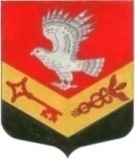 МУНИЦИПАЛЬНОЕ ОБРАЗОВАНИЕ«ЗАНЕВСКОЕ ГОРОДСКОЕ ПОСЕЛЕНИЕ»ВСЕВОЛОЖСКОГО МУНИЦИПАЛЬНОГО РАЙОНАЛЕНИНГРАДСКОЙ ОБЛАСТИСОВЕТ ДЕПУТАТОВ ЧЕТВЕРТОГО СОЗЫВАРЕШЕНИЕ24.12.2019  года       								   № 34гп. Янино-1О бюджете муниципального образования«Заневское городское поселение»  на 2020 год и на плановый период 2021и 2022 годовРуководствуясь статьей 9 Бюджетного кодекса Российской Федерации, пунктом 1 части 1 статьи 14 и пунктом 2 части 10 статьи 35 Федерального закона от 06.10.2003 № 131-ФЗ «Об общих принципах организации местного самоуправления в Российской Федерации», совет депутатов принял РЕШЕНИЕ:Статья 1. Основные характеристики бюджета муниципального образования «Заневское городское поселение» Всеволожского муниципального района Ленинградской области на 2020 год и на плановый период 2021 и 2022 годов1. Утвердить основные характеристики бюджета муниципального образования «Заневское городское поселение» на 2020 год:прогнозируемый общий объем доходов бюджета муниципального образования «Заневское городское поселение» в сумме 425 311,78 тысяч рублей;общий объем расходов бюджета муниципального образования «Заневское городское поселение» в сумме 488 674,8 тысяч рублей;прогнозируемый дефицит бюджета муниципального образования «Заневское городское поселение» в сумме 63 363,0 тысяч рублей.2. Утвердить основные характеристики бюджета муниципального образования «Заневское городское поселение» на плановый период 2021 и 2022 годов:прогнозируемый общий объем доходов бюджета муниципального образования «Заневское городское поселение» на 2021 год в сумме 420 061,4 тысяч рублей, на 2022 год в сумме 420 618,0 тысяч рублей;общий объем расходов бюджета муниципального образования «Заневское городское поселение» на 2021 год в сумме 420 545,5 тысяч рублей, в том числе условно утвержденные расходы в сумме 10 214,2 тысячи рублей, на 2022 год в сумме 423 977,9 тысячи рублей, в том числе условно утвержденные расходы в сумме 20 102,9 тысячи рублей;прогнозируемый дефицит бюджета муниципального образования «Заневское городское поселение» на 2021 год в сумме 484,1 тысяч рублей, на 2022 год в сумме 3 359,9 тысяч рублей.3. Утвердить источники внутреннего финансирования дефицита бюджета муниципального образования «Заневское городское поселение» на 2020 год согласно приложению 1.	4. Утвердить источники внутреннего финансирования дефицита бюджета муниципального образования «Заневское городское поселение» на плановый период 2021 и 2022 годов согласно приложению 2.5. Утвердить объем резервного фонда муниципального образования «Заневское городское поселение»: на 2020 год в сумме 3 000,0 тысячи рублей,на 2021 год в сумме 3 000,0 тысячи рублей,на 2022 год в сумме 3 000,0 тысячи рублей. Статья 2. Доходы бюджета муниципального образования «Заневское городское поселение» на 2020 год и на плановый период 2021 и 2022 годов1. Утвердить в пределах общего объема доходов бюджета муниципального образования «Заневское городское поселение», утвержденного статьей 1 настоящего решения, прогнозируемые поступления доходов на 2020 год согласно приложению 3, прогнозируемые поступления доходов на плановый период2021 и 2022 годов согласно приложению 4.2. Утвердить в пределах общего объема доходов бюджета муниципального образования «Заневское городское поселение», утвержденного статьей 1 настоящего решения, безвозмездные поступления на 2020 год согласно приложению 5, безвозмездные поступления на плановый период 2021 и 2022 годов согласно приложению 6.Статья 3. Главные администраторы доходов бюджета муниципального образования «Заневское городское поселение», главные администраторы источников внутреннего финансирования дефицита бюджета муниципального образования «Заневское городское поселение»1. Утвердить перечень и коды главных администраторов доходов бюджета муниципального образования «Заневское городское поселение» согласно приложению 7.2. Утвердить перечень главных администраторов источников внутреннего финансирования дефицита бюджета муниципального образования «Заневское городское поселение» согласно приложению 8.Статья 4. Особенности администрирования доходов бюджета муниципального образования «Заневское городское поселение» в 2020 году1. Установить, что задолженность по местным налогам и сборам (по обязательствам, возникшим до 1 января 2006 года) муниципального образования, мобилизуемая на территории поселения, поступает в бюджет муниципального образования «Заневское городское поселение».2. Установить, что 5% прибыли муниципальных предприятий, остающейся после уплаты налогов и иных обязательных платежей, зачисляются в бюджет муниципального образования «Заневское городское поселение».Статья 5. Бюджетные ассигнования бюджета муниципального образования «Заневское городское поселение» на 2020 год и на плановый период 2021 и 2022 годовУтвердить в пределах общего объема расходов, утвержденногостатьей 1 настоящего решения:распределение бюджетных ассигнований по главным распорядителям средств местного бюджета, разделам, подразделам, целевым статьям (муниципальным программам и непрограммным направлениям деятельности), группам и подгруппам видов расходов классификации расходов бюджетов в ведомственной структуре расходов бюджета на 2020 год и на плановый период 2021 и 2022 годов согласно приложению 9.распределение бюджетных ассигнований по целевым статьям (муниципальным программам и непрограммным направлениям деятельности), группам и подгруппам видов расходов классификации расходов бюджета, по разделам и подразделам классификации расходов бюджетов на 2020 год и на плановый период 2021 и 2022 годов согласно приложению 10.3) Распределение бюджетных ассигнований по разделам, по целевым статьям (государственным программам, и непрограммным направлениям деятельности), группам видов расходов, разделам, подразделам классификации расходов бюджета на 2020 год на плановый период 2021 и 2022 годов согласно приложению 11.4) формы, цели и объемы межбюджетных трансфертов из бюджета муниципального образования «Заневское городское поселение»: на 2020 год согласно приложению 12,на плановый период 2021 и 2022 годов согласно приложению 13.2. Утвердить общий объем бюджетных ассигнований на исполнение публичных нормативных обязательств:на 2020 год в сумме 173,0 тысяч рублей,на 2021 год в сумме 173,0 тысяч рублей,на 2022 год в сумме 173,0 тысяч рублей.4. Утвердить объем бюджетных ассигнований Дорожного фонда бюджета муниципального образования «Заневское городское поселение»:на 2020 год в сумме 29 194,7 тысячи рублей,на 2021 год в сумме 25 457,4 тысячи рублей,на 2022 год в сумме 25 969,9 тысячи рублей.5. Установить, что в соответствии с пунктом 3 и пунктом 8 статьи 217 Бюджетного кодекса Российской Федерации и нормативно-правовыми актами администрации муниципального образования «Заневское городское поселение», в ходе исполнения настоящего решения, изменения в сводную бюджетную роспись бюджета муниципального образования «Заневское городское поселение» на 2020 год и на плановый период 2021 и 2022 годов вносятся по следующим основаниям, связанным с особенностями исполнения бюджета, без внесения изменений в настоящее решение:в случае перераспределения бюджетных ассигнований, предусмотренных для исполнения публичных нормативных обязательств, – в пределах общего объема указанных ассигнований, утвержденных решением о бюджете на их исполнение в текущем финансовом году, а также с его превышением не более чем на 5 процентов за счет перераспределения средств, зарезервированных в составе утвержденных бюджетных ассигнований;в случае изменения функций и полномочий главных распорядителей, получателей бюджетных средств, а также в связи с передачей муниципального имущества, изменением подведомственности получателей бюджетных средств и при осуществлении органами местного самоуправления бюджетных полномочий, предусмотренных пунктом 5 статьи 154 Бюджетного Кодекса;в случае исполнения судебных актов, предусматривающих обращение взыскания на средства бюджетов бюджетной системы Российской Федерации и (или) предусматривающих перечисление этих средств в счет оплаты судебных издержек, увеличения подлежащих уплате казенным учреждением сумм налогов, сборов, пеней, штрафов, а также социальных выплат (за исключением выплат, отнесенных к публичным нормативным обязательствам), установленных законодательством Российской Федерации;в случае использования (перераспределения) средств резервных фондов, а также средств, иным образом зарезервированных в составе утвержденных бюджетных ассигнований, с указанием в решении о бюджете объема и направлений их использования;в случае перераспределения бюджетных ассигнований, предоставляемых на конкурсной основе;в случае перераспределения бюджетных ассигнований между текущим финансовым годом и плановым периодом – в пределах предусмотренного решением о бюджете общего объема бюджетных ассигнований главному распорядителю бюджетных средств на оказание муниципальных услуг на соответствующий финансовый год;в случае получения уведомления о предоставлении субсидий, субвенций, иных межбюджетных трансфертов, имеющих целевое назначение, и безвозмездных поступлений от физических и юридических лиц сверх объемов, утвержденных решением о бюджете, а также в случае сокращения (возврата при отсутствии потребности) указанных межбюджетных трансфертов;в случаях образования, переименования, реорганизации, ликвидации органов местного самоуправления, перераспределения их полномочий в пределах общего объема средств, предусмотренных настоящим решением на обеспечение их деятельности;в случае увеличения бюджетных ассигнований текущего финансового года на оплату заключенных муниципальных контрактов на поставку товаров, выполнение работ, оказание услуг, подлежавших в соответствии с условиями этих муниципальных контрактов оплате в отчетном финансовом году, в объеме, не превышающем остатка не использованных на начало текущего финансового года бюджетных ассигнований на исполнение указанных муниципальных контрактов в соответствии с требованиями, установленными Бюджетным Кодексом;в случаях перераспределения бюджетных ассигнований между разделами, подразделами, целевыми статьями классификации расходов бюджетов в пределах общего объема бюджетных ассигнований, предусмотренных настоящим решением главному распорядителю бюджетных средств на предоставление бюджетным и автономным учреждениям субсидий на финансовое обеспечение муниципального задания на оказание муниципальных услуг (выполнение работ);в случаях перераспределения бюджетных ассигнований между разделами, подразделами, целевыми статьями и видами расходов классификации расходов бюджетов на сумму, необходимую для выполнения условий софинансирования, установленных для получения субсидий, предоставляемых бюджету муниципального образования из федерального и областного бюджетов, в пределах объема бюджетных ассигнований, предусмотренных главному распорядителю бюджетных средств по соответствующей муниципальной программе;в случаях перераспределения бюджетных ассигнований между разделами, подразделами, целевыми статьями и видами расходов классификации расходов бюджетов в случае создания, реорганизации или изменения типа (подведомственности) муниципальных учреждений и организационно-правовой формы муниципальных унитарных предприятий;в случаях перераспределения бюджетных ассигнований между главными распорядителями бюджетных средств бюджета муниципального образования, разделами, подразделами, целевыми статьями, видами расходов классификации расходов бюджетов в пределах общего объема средств, предусмотренных настоящим решением для финансирования муниципальной программы, после внесения изменений в муниципальную программу;при внесении Министерством финансов Российской Федерации изменений в Указания о порядке применения бюджетной классификации Российской Федерации в части отражения расходов по кодам разделов, подразделов, целевых статей, видов расходов;в случаях перераспределения бюджетных ассигнований между разделами, подразделами, целевыми статьями, видами расходов классификации расходов бюджетов в пределах общего объема бюджетных ассигнований, предусмотренных настоящим решением главному распорядителю бюджетных средств, на сумму денежных взысканий (штрафов) за нарушение условий договоров (соглашений) о предоставлении субсидий бюджетам муниципальных образований из федерального и областного бюджетов, подлежащую возврату в областной бюджет;в случаях перераспределения бюджетных ассигнований между разделами, подразделами, целевыми статьями и видами расходов классификации расходов бюджетов на сумму, необходимую для уплаты штрафов (в том числе административных), пеней (в том числе за несвоевременную уплату налогов и сборов), административных платежей, сборов на основании актов уполномоченных органов и должностных лиц по делам об административных правонарушениях, в пределах общего объема бюджетных ассигнований, предусмотренных главному распорядителю бюджетных средств в текущем финансовом году;в случае распределения средств иных межбюджетных трансфертов городским поселениям.6. Установить, что в порядке, установленном нормативными правовыми актами муниципального образования «Заневское городское поселение», предоставляются субсидии юридическим лицам (за исключением субсидий государственным (муниципальным) учреждениям), индивидуальным предпринимателям, физическим лицам – производителям товаров, работ, услуг в случаях, установленных настоящим решением.Статья 6. Особенности установления отдельных расходных обязательств и использования бюджетных ассигнований по обеспечению деятельности органов местного самоуправления муниципального образования «Заневское городское поселение» и казенных (автономных, бюджетных) учреждений муниципального образования «Заневское городское поселение»1. Установить, что финансовое обеспечение денежных обязательств, принятых в установленном порядке муниципальным образованием «Заневское городское поселение» и не исполненных по состоянию на 1 января 2020 года, осуществляется в первоочередном порядке в пределах утвержденных бюджетных ассигнований на 2020 год.2. Установить, что для расчета должностных окладов (окладов, ставок заработной платы для педагогических работников) работников муниципальных бюджетных учреждений и муниципальных казенных учреждений муниципального образования «Заневское городское поселение» за календарный месяц или за выполнение установленной нормы труда (нормы часов педагогической работы за ставку заработной платы) в порядке, установленном нормативно правовым актом «Об оплате труда работников муниципальных бюджетных учреждений и муниципальных казенных учреждений муниципального образования «Заневское городское поселение», с 1 января 2020 года применяется расчетная величина в размере 9 940 рублей.3. Утвердить размер индексации месячных должностных окладов муниципальных служащих и работников, не замещающих должности муниципальной службы муниципального образования «Заневское городское поселение» в 1,04 раза с 1 января 2020 года.3. Утвердить расходы на обеспечение деятельности совета депутатов муниципального образования «Заневское городское поселение»:на 2020 год в сумме 8 044,0 тысяч рублей,на 2021 год в сумме 8 044,0 тысяч рублей,на 2022 год в сумме 8 044,0 тысяч рублей.4. Утвердить расходы на обеспечение деятельности администрации муниципального образования «Заневское городское поселение»:на 2020 год в сумме 41 484,4 тысячи рублей,на 2021 год в сумме 41 484,4 тысячи рублей,на 2022 год в сумме 41 483,8тысячи рублей.Статья 7. Межбюджетные трансферты1. Утвердить формы, цели и объем межбюджетных трансфертов из бюджета муниципального образования «Заневское городское поселение» Всеволожского муниципального района Ленинградской области на 2020 год в соответствии с приложением 12, на плановый период 2021 и 2022 годов в соответствии с приложением 13.2. Установить, что размер и Порядок предоставления иных межбюджетных трансфертов на осуществление части полномочий по решению вопросов местного значения из бюджета муниципального образования «Заневское городское поселение» Всеволожского муниципального района Ленинградской области в бюджет муниципального образования «Всеволожский муниципальный район» Ленинградской области определяется в соответствии с заключенными соглашениями.Статья 8. Долговая политика муниципального образования «Заневское городское поселение»1. Установить предельный объем муниципального долга муниципального образования «Заневское городское поселение»:на 2020 год в сумме 0,0 тысяч рублей;на 2021 год в сумме 0,0 тысяч рублей;на 2022 год в сумме 0,0 тысяч рублей.2. Установить верхний предел муниципального внутреннего долга муниципального образования «Заневское городское поселение» на 1 января 2021 года в сумме 0,0 тысячи рублей, на 1 января 2022 года в сумме 0,0 тысяч рублей и на 1 января 2023 года в сумме 0,0 тысяч рублей.3. Установить предельный объем муниципального долга по муниципальным гарантия муниципального образования «Заневское городское поселение» в течение 2020 года в сумме 0,0 тысяч рублей, в течение 2021 года в сумме 0,0 тысяч рублей и в течение 2022 года в сумме 0,0 тысячи рублей.4. Установить верхний предел муниципального долга муниципального образования «Заневское городское поселение» по муниципальным гарантиям на 1 января 2021 года в сумме 0,0 тысяч рублей, на 1 января 2022 года в сумме 0,0 тысяч рублей и на 1 января 2023 года в сумме 0,0 тысяч рублей. Статья 9. Вступление в силу настоящего решенияНастоящее решение вступает в силу с 01 января 2020 года.Опубликовать настоящее решение в официальных средствах массовой информации.Статья 10. Контроль за исполнением решения 1. Контроль за исполнением решения возложить на постоянно действующую депутатскую комиссию по экономической политике, бюджету, налогам и инвестициям.Глава муниципального образования 				 В.Е. Кондратьев  Приложение 1 к решению                              от 24.12.2019 года № 34ИСТОЧНИКИвнутреннего финансирования дефицита бюджета муниципального образования «Заневское городское поселение» на 2020год(тыс. рублей)Приложение 2 к решению                              от 24.12.2019 года № 34ИСТОЧНИКИвнутреннего финансирования дефицита бюджета муниципального образования «Заневское городское поселение» на плановый период 2021 и 2022 годов(тыс. рублей)Приложение 3 к решению              от 24.12.2019 года № 34ДОХОДЫбюджета муниципального образования «Заневское городское поселение»  на 2020 год(тыс. рублей)Приложение 4 к решению              от 24.12.2019 года № 34ДОХОДЫбюджета муниципального образования «Заневское городское поселение» на плановый период 2021 и 2022 годов(тыс. рублей)Приложение 5 к решению                              от 24.12.2019 года № 34Приложение 6 к решению                              от 24.12.2019 года № 34Приложение 7 к решению                              от 24.12.2019 года № 34ПЕРЕЧЕНЬи коды доходов бюджетной классификации, закрепленных за администратором доходов – администрацией муниципального образования «Заневское городское поселение» Приложение 8 к решению                              от 24.12.2019 года № 34ПЕРЕЧЕНЬглавных администраторов источников внутреннего финансирования дефицита бюджета муниципального образования «Заневское городское поселение»Приложение 10 к решению                              от 24.12.2019 года № 34РАСПРЕДЕЛЕНИЕбюджетных ассигнований по целевым статьям (муниципальным программам и непрограммным направлениям деятельности), группам и подгруппам видов расходов классификации расходов бюджета, по разделам и подразделам классификации расходов бюджетов на 2020 год и на плановый период 2021 и 2022 годовПриложение 11 к решению                              от 24.12.2019 года № 34Распределение бюджетных ассигнований по разделам, по целевым статьям (государственным программам, и непрограммным направлениям деятельности), группам видов расходов, разделам, подразделам классификации расходов бюджета на 2020 год на плановый период 2021 и 2022 годовПриложение 12 к решению                              от 24.12.2019 года № 34Формы, цели и объемы межбюджетных трансфертов из бюджета муниципального образования «Заневское городское поселение» на 2020 год.(тыс. рублей)Приложение 13 к решениюот 24.12.2019 года № 34Формы, цели и объемы межбюджетных трансфертов из бюджета муниципального образования «Заневское городское поселение» на плановый период 2021 и 2022 годов(тыс. рублей)КодНаименованиеСумма000 01 05 00 00 00 0000 000Изменение остатков средств на счетах по учету средств бюджета63 363,0000 01 05 02 01 13 0000 000Изменение прочих остатков денежных средств бюджетов городских поселений63 363,0Всего источников внутреннего финансирования63 363,0КодНаименование2021 год2022 год000 01 05 00 00 00 0000 000Изменение остатков средств на счетах по учету средств бюджета484,13 359,9000 01 05 02 01 13 0000 000Изменение прочих остатков денежных средств бюджетов городских поселений484,13 359,9Всего источников внутреннего финансирования484,13 359,9КодНаименованиеСумма1 00 00000 00 0000 000НАЛОГОВЫЕ И НЕНАЛОГОВЫЕ ДОХОДЫ418 800,010100000000000000Налоги на прибыль, доходы110 000,010102000 010000110Налог на доходы физических лиц110 000,01 03 00000 00 0000 000Налоги на товары (работы, услуги), реализуемые на территории Российской Федерации2 000,01 03 02000 01 0000 110Акцизы по подакцизным товарам (продукции), производимым на территории Российской Федерации2 000,010600000000000000Налоги на имущество230 000,01060100001 0000110Налог на имущество физических лиц10 000,010606000 01 0000110Земельный налог220 000,0Итого налоговые доходыИтого налоговые доходы342000,011100000000000000Доходы от использования имущества, находящегося в государственной и муниципальной собственности65500,011105013 13 0000120	Доходы, получаемые в виде арендной платы за земельные участки, государственная собственность на которые не разграничена и которые расположены в границах городских поселений, а также средства от продажи права на заключение договоров аренды указанных земельных участков20 000,01110502513 0000120Доходы, получаемые в виде арендной платы, а также средства от продажи права на заключение договоров аренды за земли, находящиеся в собственности городских поселений (за исключением земельных участков муниципальных бюджетных и автономных учреждений)34 500,011105075130000120Доходы от сдачи в аренду имущества, составляющего казну городских поселений (за исключением земельных участков)10 000,011109045130000120Прочие поступления от использования имущества, находящегося в собственности городских поселений (за исключением имущества муниципальных бюджетных и автономных учреждений, а также имущества муниципальных унитарных предприятий, в том числе казенных)1 000,01 13 00000 00 0000 000Доходы от оказания платных услуг (работ) и компенсации затрат государства2200,011301995130000130Прочие доходы от оказания платных услуг (работ) получателями средств бюджетов городских поселений1 200,011302995130000130Прочие доходы от компенсации затрат бюджетов городских поселений1 000,011400000000000000Доходы от продажи материальных и нематериальных активов.8 000,0114 06013130000430Доходы от продажи земельных участков, государственная собственность на которые не разграничена и которые расположены в границах городских поселений5 000,0114 06313130000430Плата за увеличение площади земельных участков, находящихся в частной собственности, в результате перераспределения таких земельных участков и земель (или) земельных участков, государственная собственность на которые не разграничена и которые расположены в границах городских поселений3 000,01 16 00000 00 0000 000	ШТРАФЫ, САНКЦИИ, ВОЗМЕЩЕНИЕ УЩЕРБА100,01169005013 0000140	Прочие поступления от денежных взысканий (штрафов) и иных сумм в возмещение ущерба100,011700000000000000Прочие неналоговые доходы1 000,011705050130000180Прочие неналоговые доходы бюджетов городских поселений1 000,0Итого неналоговые доходыИтого неналоговые доходы76 800,0020000000000000000Безвозмездные поступления6 511,7820200000000000000Безвозмездные поступления от других бюджетов бюджетной системы РФ6 511,78Всего доходовВсего доходов425 311,78 КодНаименование2021 год2022 год1 00 00000 00 0000 000НАЛОГОВЫЕ И НЕНАЛОГОВЫЕ ДОХОДЫ418 800,0418 800,010100000000000000Налоги на прибыль, доходы110 000,0110 000,010102000 010000110Налог на доходы физических лиц110 000,0110 000,01 03 00000 00 0000 000Налоги на товары (работы, услуги), реализуемые на территории Российской Федерации2000,02000,01 03 02000 01 0000 110Акцизы по подакцизным товарам (продукции), производимым на территории Российской Федерации2 000,02 000,010600000000000000Налоги на имущество230 000,0230 000,01060100001 0000110Налог на имущество физических лиц10 000,010 000,010606000 01 0000110Земельный налог220 000,0220 000,0Итого налоговые доходыИтого налоговые доходы342 000,0342 000,011100000000000000Доходы от использования имущества, находящегося в государственной и муниципальной собственности65000,065 500,011105013 13 0000120	Доходы, получаемые в виде арендной платы за земельные участки, государственная собственность на которые не разграничена и которые расположены в границах городских поселений, а также средства от продажи права на заключение договоров аренды указанных земельных участков20 000,020 000,01110502513 0000120Доходы, получаемые в виде арендной платы, а также средства от продажи права на заключение договоров аренды за земли, находящиеся в собственности городских поселений (за исключением земельных участков муниципальных бюджетных и автономных учреждений)34 000,034 500,011105075130000120Доходы от сдачи в аренду имущества, составляющего казну городских поселений (за исключением земельных участков)10 000,010 000,011109045130000120Прочие поступления от использования имущества, находящегося в собственности городских поселений (за исключением имущества муниципальных бюджетных и автономных учреждений, а также имущества муниципальных унитарных предприятий, в том числе казенных)1 000,01 000,01 13 00000 00 0000 000Доходы от оказания платных услуг (работ) и компенсации затрат государства2200,02200,011301995130000130Прочие доходы от оказания платных услуг (работ) получателями средств бюджетов городских поселений1 200,01 200,011302995130000130Прочие доходы от компенсации затрат бюджетов городских поселений1 000,01 000,011400000000000000Доходы от продажи материальных и нематериальных активов.8 000,08 000,0114 06013130000430Доходы от продажи земельных участков, государственная собственность на которые не разграничена и которые расположены в границах городских поселений5 000,05 000,0114 06313130000430Плата за увеличение площади земельных участков, находящихся в частной собственности, в результате перераспределения таких земельных участков и земель (или) земельных участков, государственная собственность на которые не разграничена и которые расположены в границах городских поселений3 000,03 000,01 16 00000 00 0000 000	ШТРАФЫ, САНКЦИИ, ВОЗМЕЩЕНИЕ УЩЕРБА100,0100,01169005013 0000140	Прочие поступления от денежных взысканий (штрафов) и иных сумм в возмещение ущерба100,0100,011700000000000000Прочие неналоговые доходы1 000,01 000,011705050130000180Прочие неналоговые доходы бюджетов городских поселений1 000,01 000,0Итого неналоговые доходыИтого неналоговые доходы76 300,076 800,020000000000000000Безвозмездные поступления1761,41818,020200000000000000Безвозмездные поступления от других бюджетов бюджетной системы РФ1761,41818,0Всего доходовВсего доходов420 061,4420 618,0БЕЗВОЗМЕЗДНЫЕ ПОСТУПЛЕНИЯБЕЗВОЗМЕЗДНЫЕ ПОСТУПЛЕНИЯБЕЗВОЗМЕЗДНЫЕ ПОСТУПЛЕНИЯбюджета муниципального образования«Заневское городское поселение» на 2020 годбюджета муниципального образования«Заневское городское поселение» на 2020 годбюджета муниципального образования«Заневское городское поселение» на 2020 год(тыс. рублей)(тыс. рублей)Код бюджетной классификацииИсточники доходовСумма     1232 00 00000 00 0000 000Безвозмездные поступления6 511,782 02 00000 00 0000 000Безвозмездные поступления от других бюджетов бюджетной системы Российской Федерации 6 511,782 02 20000 00 0000 000Субсидии бюджетам бюджетной системы Российской Федерации (межбюджетные субсидии)5 425,582 02 2021613 0000 150Субсидии бюджетам городских поселений на ремонт автомобильных дорог общего пользования местного значения657,42 02 2999913 0000 150Прочие субсидии бюджетам городских поселений 4 768,182 02 30000 00 0000 000Субвенции бюджетам субъектов Российской Федерации и муниципальных образований1086,22 02 3002413 0000 150Субвенции бюджетам городских поселений на выполнение передаваемых полномочий субъектов Российской Федерации17,62 02 3511813 0000 150Субвенции бюджетам городских поселений на осуществление первичного воинского учета на территориях, где отсутствуют военные комиссариаты1068,6БЕЗВОЗМЕЗДНЫЕ ПОСТУПЛЕНИЯбюджета муниципального образования «Заневское городское поселение» на плановый период 2021 и 2022 годовБЕЗВОЗМЕЗДНЫЕ ПОСТУПЛЕНИЯбюджета муниципального образования «Заневское городское поселение» на плановый период 2021 и 2022 годовБЕЗВОЗМЕЗДНЫЕ ПОСТУПЛЕНИЯбюджета муниципального образования «Заневское городское поселение» на плановый период 2021 и 2022 годовБЕЗВОЗМЕЗДНЫЕ ПОСТУПЛЕНИЯбюджета муниципального образования «Заневское городское поселение» на плановый период 2021 и 2022 годов(тыс. рублей)(тыс. рублей)Код бюджетной классификацииИсточники доходов2021 год2022 год12342 00 00000 00 0000 000Безвозмездные поступления1761,41818,020200000 00 0000 000Безвозмездные поступления от других бюджетов бюджетной системы Российской Федерации 1761,41818,02 02 20000 00 0000 000Субсидии бюджетам бюджетной системы Российской Федерации (межбюджетные субсидии)657,4657,42 02 2021613 0000 150Субсидии бюджетам городских поселений на ремонт автомобильных дорог общего пользования местного значения657,4657,42 02 30000 00 0000 000Субвенции бюджетам субъектов Российской Федерации и муниципальных образований1104,01160,62 02 3002413 0000 150Субвенции бюджетам городских поселений на выполнение передаваемых полномочий субъектов Российской Федерации17,617,62 02 3511813 0000 150Субвенции бюджетам городских поселений на осуществление первичного воинского учета на территориях, где отсутствуют военные комиссариаты1086,41143,0Код администратораКодКодНаименование доходного источника001 Администрация муниципального образования «Заневское городское поселение» Всеволожского муниципального района Ленинградской области001 Администрация муниципального образования «Заневское городское поселение» Всеволожского муниципального района Ленинградской области001 Администрация муниципального образования «Заневское городское поселение» Всеволожского муниципального района Ленинградской области001 Администрация муниципального образования «Заневское городское поселение» Всеволожского муниципального района Ленинградской области0011 08 04020 01 1000 110Государственная пошлина за совершение нотариальных действий должностными лицами органов местного самоуправления, уполномоченными в соответствии с законодательными актами РФ на совершение нотариальных действий..Государственная пошлина за совершение нотариальных действий должностными лицами органов местного самоуправления, уполномоченными в соответствии с законодательными актами РФ на совершение нотариальных действий..0011 11 02085 13 0000 120Доходы от размещения сумм, аккумулируемых в ходе проведения аукционов по продаже акций, находящихся в собственности городских поселенийДоходы от размещения сумм, аккумулируемых в ходе проведения аукционов по продаже акций, находящихся в собственности городских поселений0011 11 05013 13 0000 120Доходы, получаемые в виде арендной платы за земельные участки, государственная собственность на которые не разграничена и которые расположены в границах городских поселений, а также средства от продажи права на заключение договоров аренды указанных земельных участковДоходы, получаемые в виде арендной платы за земельные участки, государственная собственность на которые не разграничена и которые расположены в границах городских поселений, а также средства от продажи права на заключение договоров аренды указанных земельных участков0011 11 05025 13 0000 120Доходы, получаемые в виде арендной платы, а также средства от продажи права на заключение договоров аренды за земли, находящиеся в собственности городских поселений (за исключением земельных участков муниципальных бюджетных и автономных учреждений).Доходы, получаемые в виде арендной платы, а также средства от продажи права на заключение договоров аренды за земли, находящиеся в собственности городских поселений (за исключением земельных участков муниципальных бюджетных и автономных учреждений).0011 11 05026 13 0000 120Доходы, получаемые в виде арендной платы за земельные участки, которые расположены в границах городских поселений, находятся в федеральной собственности и осуществление полномочий по управлению и распоряжению которыми передано органам государственной власти субъектов Российской Федерации, а также средства от продажи права на заключение договоров аренды указанных земельных участковДоходы, получаемые в виде арендной платы за земельные участки, которые расположены в границах городских поселений, находятся в федеральной собственности и осуществление полномочий по управлению и распоряжению которыми передано органам государственной власти субъектов Российской Федерации, а также средства от продажи права на заключение договоров аренды указанных земельных участков0011 11 05035 13 0000 120Доходы от сдачи в аренду имущества, находящегося в оперативном управлении органов управления городских поселений и созданных ими учреждений (за исключением имущества муниципальных бюджетных и автономных учреждений)Доходы от сдачи в аренду имущества, находящегося в оперативном управлении органов управления городских поселений и созданных ими учреждений (за исключением имущества муниципальных бюджетных и автономных учреждений)0011 11 05075 13 0000 120Доходы от сдачи в аренду имущества, составляющего казну городских поселений (за исключением земельных участков)Доходы от сдачи в аренду имущества, составляющего казну городских поселений (за исключением земельных участков)001 1 11 07015 13 0000 120Доходы от перечисления части прибыли, остающейся после уплаты налогов и иных обязательных платежей муниципальных унитарных предприятий, созданных городскими поселениямиДоходы от перечисления части прибыли, остающейся после уплаты налогов и иных обязательных платежей муниципальных унитарных предприятий, созданных городскими поселениями0011 11 09035 13 0000 120Доходы от эксплуатации и использования имущества автомобильных дорог, находящихся в собственности городских поселенийДоходы от эксплуатации и использования имущества автомобильных дорог, находящихся в собственности городских поселений0011 11 09045 13 0000 120Прочие поступления от использования имущества, находящегося в собственности городских поселений (за исключением имущества муниципальных бюджетных и автономных учреждений, а также имущества муниципальных унитарных предприятий, в том числе казенных)Прочие поступления от использования имущества, находящегося в собственности городских поселений (за исключением имущества муниципальных бюджетных и автономных учреждений, а также имущества муниципальных унитарных предприятий, в том числе казенных)0011 13 01995 13 0000 130Прочие доходы от оказания платных услуг (работ) получателями средств бюджетов городских поселенийПрочие доходы от оказания платных услуг (работ) получателями средств бюджетов городских поселений0011 13 02995 13 0000 130Прочие доходы от компенсации затрат бюджетов городских поселенийПрочие доходы от компенсации затрат бюджетов городских поселений0011 14 01050 13 0000 410Доходы от продажи квартир, находящихся в собственности городских поселенийДоходы от продажи квартир, находящихся в собственности городских поселений0011 14 02052 13 0000 410Доходы от реализации имущества, находящегося в оперативном управлении учреждений, находящихся в ведении органов управления городских поселений (за исключением имущества муниципальных бюджетных и автономных учреждений), в части реализации основных средств по указанному имуществуДоходы от реализации имущества, находящегося в оперативном управлении учреждений, находящихся в ведении органов управления городских поселений (за исключением имущества муниципальных бюджетных и автономных учреждений), в части реализации основных средств по указанному имуществу0011 14 02052 13 0000 440Доходы от реализации имущества, находящегося в оперативном управлении учреждений, находящихся в ведении органов управления городских поселений (за исключением имущества муниципальных бюджетных и автономных учреждений), в части реализации материальных запасов по указанному имуществуДоходы от реализации имущества, находящегося в оперативном управлении учреждений, находящихся в ведении органов управления городских поселений (за исключением имущества муниципальных бюджетных и автономных учреждений), в части реализации материальных запасов по указанному имуществу0011 14 02053 13 0000 410Доходы от реализации иного имущества, находящегося в собственности городских поселений (за исключением имущества муниципальных бюджетных и автономных учреждений, а также имущества муниципальных унитарных предприятий, в том числе казенных), в части реализации основных средств по указанному имуществуДоходы от реализации иного имущества, находящегося в собственности городских поселений (за исключением имущества муниципальных бюджетных и автономных учреждений, а также имущества муниципальных унитарных предприятий, в том числе казенных), в части реализации основных средств по указанному имуществу0011 14 02053 13 0000 440Доходы от реализации иного имущества, находящегося в собственности городских поселений (за исключением имущества муниципальных бюджетных и автономных учреждений, а также имущества муниципальных унитарных предприятий, в том числе казенных), в части реализации материальных запасов по указанному имуществуДоходы от реализации иного имущества, находящегося в собственности городских поселений (за исключением имущества муниципальных бюджетных и автономных учреждений, а также имущества муниципальных унитарных предприятий, в том числе казенных), в части реализации материальных запасов по указанному имуществу0011 14 02058 13 0000 410Доходы от реализации недвижимо имущества бюджетных, автономных учреждений, находящегося в собственности городских поселений, в части реализации основных средствДоходы от реализации недвижимо имущества бюджетных, автономных учреждений, находящегося в собственности городских поселений, в части реализации основных средств0011 14 06013 13 0000 430Доходы от продажи земельных участков, государственная собственность на которые не разграничена и которые расположены в границах городских поселенийДоходы от продажи земельных участков, государственная собственность на которые не разграничена и которые расположены в границах городских поселений0011 14 06025 13 0000 430Доходы от продажи земельных участков, находящихся в собственности городских поселений (за исключением земельных участков муниципальных бюджетных и автономных учреждений)Доходы от продажи земельных участков, находящихся в собственности городских поселений (за исключением земельных участков муниципальных бюджетных и автономных учреждений)0011 14 06033 13 0000 430Доходы от продажи земельных участков, которые расположены в границах городских поселений, находятся в федеральной собственности и осуществление полномочий по управлению и распоряжению которыми передано органам государственной власти субъектов Российской ФедерацииДоходы от продажи земельных участков, которые расположены в границах городских поселений, находятся в федеральной собственности и осуществление полномочий по управлению и распоряжению которыми передано органам государственной власти субъектов Российской Федерации0011 14 06045 13 0000 430Доходы от продажи земельных участков, находящихся в собственности городских поселений, находящихся в пользовании бюджетных и автономных учрежденийДоходы от продажи земельных участков, находящихся в собственности городских поселений, находящихся в пользовании бюджетных и автономных учреждений0011 14 07030 13 0000 410Доходы от продажи недвижимого имущества одновременно с занятыми такими объектами недвижимого имущества земельными участками, которые расположены в границах городских поселений, находятся в федеральной собственности и осуществление полномочий по управлению и распоряжению которыми передано органам государственной власти субъектов Российской ФедерацииДоходы от продажи недвижимого имущества одновременно с занятыми такими объектами недвижимого имущества земельными участками, которые расположены в границах городских поселений, находятся в федеральной собственности и осуществление полномочий по управлению и распоряжению которыми передано органам государственной власти субъектов Российской Федерации001116 18050 13 0000 140Денежные взыскания (штрафы) за нарушение бюджетного законодательства (в части бюджетов городских поселений)Денежные взыскания (штрафы) за нарушение бюджетного законодательства (в части бюджетов городских поселений)001116 21050 13 0000 140Денежные взыскания (штрафы) и иные суммы, взыскиваемые с лиц, виновных в совершении преступлений, и в возмещение ущерба имуществу, зачисляемые в бюджеты городских поселенийДенежные взыскания (штрафы) и иные суммы, взыскиваемые с лиц, виновных в совершении преступлений, и в возмещение ущерба имуществу, зачисляемые в бюджеты городских поселений0011 16 32000 13 0000 140Денежные взыскания, налагаемые в возмещение ущерба, причиненного в результате незаконного или нецелевого использования бюджетных средств (в части бюджетов городских поселений)Денежные взыскания, налагаемые в возмещение ущерба, причиненного в результате незаконного или нецелевого использования бюджетных средств (в части бюджетов городских поселений)0011 16 33050 13 0000 140Денежные взыскания (штрафы) за нарушение законодательства Российской Федерации о контрактной системе в сфере закупок товаров, работ, услуг для обеспечения государственных и муниципальных нужд для нужд городских поселенийДенежные взыскания (штрафы) за нарушение законодательства Российской Федерации о контрактной системе в сфере закупок товаров, работ, услуг для обеспечения государственных и муниципальных нужд для нужд городских поселений001116 90050 13 0000 140Прочие поступления от денежных взысканий (штрафов) и иных сумм в возмещение ущерба, зачисляемые в бюджеты городских поселенийПрочие поступления от денежных взысканий (штрафов) и иных сумм в возмещение ущерба, зачисляемые в бюджеты городских поселений001 1 17 01050 13 0000 180Невыясненные поступления, зачисляемые в бюджеты городских поселенийНевыясненные поступления, зачисляемые в бюджеты городских поселений0011 17 05050 13 0000 180Прочие неналоговые доходы бюджетов городских поселенийПрочие неналоговые доходы бюджетов городских поселений0012 02 15001 13 0000 150Дотации бюджетам городских поселений на выравнивание бюджетной обеспеченностиДотации бюджетам городских поселений на выравнивание бюджетной обеспеченности0012 02 15002 13 0000 150Дотации бюджетам городских поселений на поддержку мер по обеспечению сбалансированности бюджетовДотации бюджетам городских поселений на поддержку мер по обеспечению сбалансированности бюджетов0012 02 20051 13 0000 150Субсидии бюджетам городских поселений на реализацию федеральных целевых программСубсидии бюджетам городских поселений на реализацию федеральных целевых программ0012 02 20077 13 0000 150Субсидии бюджетам городских поселений на софинансирование капитальных вложений в объекты муниципальной собственностиСубсидии бюджетам городских поселений на софинансирование капитальных вложений в объекты муниципальной собственности0012 02 20216 13 0000 150Субсидии бюджетам городских поселений на осуществление дорожной деятельности в отношении автомобильных дорог общего пользования, а также капитального ремонта и ремонта дворовых территорий многоквартирных домов, проездов к дворовым территориям многоквартирных домов населенных пунктовСубсидии бюджетам городских поселений на осуществление дорожной деятельности в отношении автомобильных дорог общего пользования, а также капитального ремонта и ремонта дворовых территорий многоквартирных домов, проездов к дворовым территориям многоквартирных домов населенных пунктов0012 02 20298 13 0000 150Субсидии бюджетам городских поселений на обеспечение мероприятий по капитальному ремонту многоквартирных домов за счет средств, поступивших от государственной корпорации - Фонда содействия реформированию жилищно-коммунального хозяйстваСубсидии бюджетам городских поселений на обеспечение мероприятий по капитальному ремонту многоквартирных домов за счет средств, поступивших от государственной корпорации - Фонда содействия реформированию жилищно-коммунального хозяйства0012 02 20301 13 0000 150Субсидии бюджетам городских поселений на обеспечение мероприятий по капитальному ремонту многоквартирных домов за счет средств бюджетовСубсидии бюджетам городских поселений на обеспечение мероприятий по капитальному ремонту многоквартирных домов за счет средств бюджетов0012 02 20302 13 0000 150Субсидии бюджетам городских поселений на обеспечение мероприятий по переселению граждан из аварийного жилищного фонда за счет средств бюджетовСубсидии бюджетам городских поселений на обеспечение мероприятий по переселению граждан из аварийного жилищного фонда за счет средств бюджетов0012 02 29999 13 0000 150Прочие субсидии бюджетам городских поселенийПрочие субсидии бюджетам городских поселений0012 02 30024 13 0000 150Субвенции бюджетам городских поселений на выполнение передаваемых полномочий субъектов РФ.Субвенции бюджетам городских поселений на выполнение передаваемых полномочий субъектов РФ.0012 02 35118 13 0000 150Субвенции бюджетам городских поселений на осуществление первичного воинского учета на территориях, где отсутствуют военные комиссариаты.Субвенции бюджетам городских поселений на осуществление первичного воинского учета на территориях, где отсутствуют военные комиссариаты.0012 02 30024 13 0000 150Субвенции бюджетам городских поселений на выполнение передаваемых полномочий субъектов РФ.Субвенции бюджетам городских поселений на выполнение передаваемых полномочий субъектов РФ.0012 02 45160 13 0000 150Межбюджетные трансферты, передаваемые бюджетам городских поселений для компенсации дополнительных расходов, возникших в результате решений, принятых органами власти другого уровняМежбюджетные трансферты, передаваемые бюджетам городских поселений для компенсации дополнительных расходов, возникших в результате решений, принятых органами власти другого уровня0012 02 40014 13 0000 150Межбюджетные трансферты, передаваемые бюджетам городских поселений из бюджетов муниципальных районов на осуществление  части  полномочий  по  решению вопросов местного значения в соответствии  с заключенными соглашениямиМежбюджетные трансферты, передаваемые бюджетам городских поселений из бюджетов муниципальных районов на осуществление  части  полномочий  по  решению вопросов местного значения в соответствии  с заключенными соглашениями0012 02 49999 13 0000 150Прочие межбюджетные трансферты, передаваемые бюджетам городских поселенийПрочие межбюджетные трансферты, передаваемые бюджетам городских поселений0012 07 05020 13 0000 150Поступления от денежных пожертвований, предоставляемых физическими лицами получателям средств бюджетов городских поселенийПоступления от денежных пожертвований, предоставляемых физическими лицами получателям средств бюджетов городских поселений0012 07 05030 13 0000 150Прочие безвозмездные поступления в бюджеты городских поселенийПрочие безвозмездные поступления в бюджеты городских поселений0012 08 05000 13 0000 150Перечисления из бюджетов городских поселений (в бюджеты поселений) для осуществления возврата (зачета) излишне уплаченных или излишне взысканных сумм налогов, сборов и иных платежей, а также сумм процентов за несвоевременное осуществление такого возврата и процентов, начисленных на излишне взысканные суммы.Перечисления из бюджетов городских поселений (в бюджеты поселений) для осуществления возврата (зачета) излишне уплаченных или излишне взысканных сумм налогов, сборов и иных платежей, а также сумм процентов за несвоевременное осуществление такого возврата и процентов, начисленных на излишне взысканные суммы.0012 18 05010 13 0000 150Доходы бюджетов городских поселений от возврата остатков субсидий, субвенций и иных межбюджетных трансфертов, имеющих целевое назначение, прошлых лет из бюджетов муниципальных районовДоходы бюджетов городских поселений от возврата остатков субсидий, субвенций и иных межбюджетных трансфертов, имеющих целевое назначение, прошлых лет из бюджетов муниципальных районов001218 05010 13 0000150Доходы бюджетов городских поселений от возврата бюджетными учреждениями остатков субсидий прошлых летДоходы бюджетов городских поселений от возврата бюджетными учреждениями остатков субсидий прошлых лет0012 19 05000 13 0000 150Возврат остатков субсидий, субвенций и иных межбюджетных трансфертов, имеющих целевое назначение, прошлых лет из бюджетов городских поселенийВозврат остатков субсидий, субвенций и иных межбюджетных трансфертов, имеющих целевое назначение, прошлых лет из бюджетов городских поселений0012 18 60010 13 0000 150Доходы бюджетов городских поселений от возврата остатков субсидий, субвенций и иных межбюджетных трансфертов, имеющих целевое назначение, прошлых лет из бюджетов муниципальных районовДоходы бюджетов городских поселений от возврата остатков субсидий, субвенций и иных межбюджетных трансфертов, имеющих целевое назначение, прошлых лет из бюджетов муниципальных районов0012 19 45160 13 0000 150Возврат остатков иных межбюджетных трансфертов, передаваемых для компенсации дополнительных расходов, возникших в результате решений, принятых органами власти другого уровня, из бюджетов городских поселенийВозврат остатков иных межбюджетных трансфертов, передаваемых для компенсации дополнительных расходов, возникших в результате решений, принятых органами власти другого уровня, из бюджетов городских поселений0012 19 60010 13 0000 150Возврат остатков субсидий, субвенций и иных межбюджетных трансфертов, имеющих целевое назначение, прошлых лет из бюджетов городских поселенийВозврат остатков субсидий, субвенций и иных межбюджетных трансфертов, имеющих целевое назначение, прошлых лет из бюджетов городских поселенийКод администратораКодНаименование доходного источника001 Администрация муниципального образования « Заневское городское поселение» Всеволожского муниципального района Ленинградской области.001 Администрация муниципального образования « Заневское городское поселение» Всеволожского муниципального района Ленинградской области.001 Администрация муниципального образования « Заневское городское поселение» Всеволожского муниципального района Ленинградской области.0010102 00 00 13 0000 710Получение кредитов от кредитных организаций бюджетами городских поселений в валюте Российской Федерации0010102 00 00 13 0000 810Погашение бюджетами городских поселений кредитов от кредитных организаций в валюте Российской Федерации0010103 01 00 13 0000 710Получение кредитов от других бюджетов бюджетной системы Российской Федерации бюджетами городских поселений в валюте Российской Федерации001 0103 01 00 13 0000 810Погашение бюджетами городских поселений кредитов от других бюджетов бюджетной системы Российской Федерации в валюте Российской Федерации00101 05 02 01 13 0000 510Увеличение прочих остатков денежных средств бюджетов городских поселений00101 05 02 01 13 0000 610Уменьшение прочих остатков денежных средств бюджетов городских поселенийПриложение 9 к решению                               от 24.12.2019 года № 34РАСПРЕДЕЛЕНИЕбюджетных ассигнований по главным распорядителям средств местного бюджета, разделам, подразделам, целевым статьям (муниципальным программам и непрограммным направлениям деятельности) группам и подгруппам видов расходов классификации расходов бюджетов в ведомственной структуре расходов бюджетана2020 год и на плановый период 2021 и 2022 годов (тыс. руб.) (тыс. руб.)НаименованиеМинРзПРЦСРВР2020 г.2021 г.2022 г.НаименованиеМинРзПРЦСРВР2020 г.2021 г.2022 г.АДМИНИСТРАЦИЯ МУНИЦИПАЛЬНОГО ОБРАЗОВАНИЯ "ЗАНЕВСКОЕ ГОРОДСКОЕ ПОСЕЛЕНИЕ" ВСЕВОЛОЖСКОГО МУНИЦИПАЛЬНОГО РАЙОНА ЛЕНИНГРАДСКОЙ ОБЛАСТИ001480 630,8402 287,3395 831,0ОБЩЕГОСУДАРСТВЕННЫЕ ВОПРОСЫ001010089 707,587 647,587 646,9Функционирование Правительства Российской Федерации, высших исполнительных органов государственной власти субъектов Российской Федерации, местных администраций001010443 544,441 484,441 483,8Расходы бюджета на выплаты по оплате труда работников омсу МО "Заневское городское поселение"001010478.0.02.100011 970,01 970,01 970,0Расходы бюджета на выплаты по оплате труда работников омсу МО "Заневское городское поселение" (Расходы на выплаты персоналу в целях обеспечения выполнения функций государственными (муниципальными) органами, казенными учреждениями, органами управления государственными внебюджетными фондами)001010478.0.02.100011001 970,01 970,01 970,0Расходы на выплаты персоналу государственных (муниципальных) органов001010478.0.03.1000136 031,436 031,436 030,8Расходы на выплаты персоналу государственных (муниципальных) органов (Расходы на выплаты персоналу в целях обеспечения выполнения функций государственными (муниципальными) органами, казенными учреждениями, органами управления государственными внебюджетными фондами)001010478.0.03.1000110036 031,436 031,436 030,8Расходы на обеспечение функций омсу МО "Заневское городское поселение"001010478.0.03.100023 483,03 483,03 483,0Расходы на обеспечение функций омсу МО "Заневское городское поселение" (Закупка товаров, работ и услуг для обеспечения государственных (муниципальных) нужд)001010478.0.03.100022003 428,03 428,03 428,0Расходы на обеспечение функций омсу МО "Заневское городское поселение" (Иные бюджетные ассигнования)001010478.0.03.1000280055,055,055,0Расходы на передачу полномочий по формированию исполнению бюджета МО "Заневское городское поселение" бюджетом МО "ВМР" ЛО001010478.0.05.10008940,7Расходы на передачу полномочий по формированию исполнению бюджета МО "Заневское городское поселение" бюджетом МО "ВМР" ЛО (Межбюджетные трансферты)001010478.0.05.10008500940,7Расходы по передаче части полномочий в сфере земельного законодательства МО "Заневское городское поселение" бюджету Всеволожского муниципального района Ленинградской области001010478.0.05.100121 119,3Расходы по передаче части полномочий в сфере земельного законодательства МО "Заневское городское поселение" бюджету Всеволожского муниципального района Ленинградской области (Межбюджетные трансферты)001010478.0.05.100125001 119,3Резервные фонды00101113 000,03 000,03 000,0Резервные фонды омсу001011179.0.02.199993 000,03 000,03 000,0Резервные фонды омсу (Иные бюджетные ассигнования)001011179.0.02.199998003 000,03 000,03 000,0Другие общегосударственные вопросы001011343 163,143 163,143 163,1Расходы бюджета МО на обеспечение выполнения функций муниципального казенного учреждения "Центр оказания услуг"001011379.0.01.1500040 593,040 593,040 593,0Расходы бюджета МО на обеспечение выполнения функций муниципального казенного учреждения "Центр оказания услуг" (Расходы на выплаты персоналу в целях обеспечения выполнения функций государственными (муниципальными) органами, казенными учреждениями, органами управления государственными внебюджетными фондами)001011379.0.01.1500010029 088,029 088,029 088,0Расходы бюджета МО на обеспечение выполнения функций муниципального казенного учреждения "Центр оказания услуг" (Закупка товаров, работ и услуг для обеспечения государственных (муниципальных) нужд)001011379.0.01.1500020011 475,011 475,011 475,0Расходы бюджета МО на обеспечение выполнения функций муниципального казенного учреждения "Центр оказания услуг" (Иные бюджетные ассигнования)001011379.0.01.1500080030,030,030,0Расходы бюджета на выплаты старостам (членам общественного совета) на исполнение полномочий001011379.0.04.10003936,1936,1936,1Расходы бюджета на выплаты старостам (членам общественного совета) на исполнение полномочий (Закупка товаров, работ и услуг для обеспечения государственных (муниципальных) нужд)001011379.0.04.10003200936,1936,1936,1Расходы бюджета на перечисление ежегодных членских взносов в Совет МО001011379.0.06.1990320,020,020,0Расходы бюджета на перечисление ежегодных членских взносов в Совет МО (Иные бюджетные ассигнования)001011379.0.06.1990380020,020,020,0Расходы бюджета на уплату прочих налогов,сборов и иных платежей001011379.0.06.1990450,050,050,0Расходы бюджета на уплату прочих налогов,сборов и иных платежей (Иные бюджетные ассигнования)001011379.0.06.1990480050,050,050,0Расходы бюджета на обеспечение проведения мероприятий001011379.0.07.299011 344,01 344,01 344,0Расходы бюджета на обеспечение проведения мероприятий (Закупка товаров, работ и услуг для обеспечения государственных (муниципальных) нужд)001011379.0.07.299012001 344,01 344,01 344,0Расходы бюджета на выплату единовременного вознаграждения при вручении почетной грамоты главы МО "Заневское городское поселение" ВМР ЛО001011379.0.15.1000570,070,070,0Расходы бюджета на выплату единовременного вознаграждения при вручении почетной грамоты главы МО "Заневское городское поселение" ВМР ЛО (Социальное обеспечение и иные выплаты населению)001011379.0.15.1000530070,070,070,0Расходы бюджета на выплату единовременного вознаграждения при вручении почетной грамоты администрации МО "Заневское городское поселение" ВМР ЛО001011379.0.15.1000660,060,060,0Расходы бюджета на выплату единовременного вознаграждения при вручении почетной грамоты администрации МО "Заневское городское поселение" ВМР ЛО (Социальное обеспечение и иные выплаты населению)001011379.0.15.1000630060,060,060,0Расходы бюджета на выплату единовременного вознаграждения про присвоении звания "Почетный житель муниципального образования "Заневское городское поселение" Всеволожского муниципального района Ленинградской области"001011379.0.15.1001190,090,090,0Расходы бюджета на выплату единовременного вознаграждения про присвоении звания "Почетный житель муниципального образования "Заневское городское поселение" Всеволожского муниципального района Ленинградской области" (Социальное обеспечение и иные выплаты населению)001011379.0.15.1001130090,090,090,0НАЦИОНАЛЬНАЯ ОБОРОНА00102001 068,61 086,41 143,0Мобилизационная и вневойсковая подготовка00102031 068,61 086,41 143,0Расходы на осуществление первичного воинского учета на территориях, где отсутствуют военные комиссариаты001020379.0.03.511801 068,61 086,41 143,0Расходы на осуществление первичного воинского учета на территориях, где отсутствуют военные комиссариаты (Расходы на выплаты персоналу в целях обеспечения выполнения функций государственными (муниципальными) органами, казенными учреждениями, органами управления государственными внебюджетными фондами)001020379.0.03.511801001 031,51 049,31 105,9Расходы на осуществление первичного воинского учета на территориях, где отсутствуют военные комиссариаты (Закупка товаров, работ и услуг для обеспечения государственных (муниципальных) нужд)001020379.0.03.5118020037,137,137,1НАЦИОНАЛЬНАЯ БЕЗОПАСНОСТЬ И ПРАВООХРАНИТЕЛЬНАЯ ДЕЯТЕЛЬНОСТЬ001030010 896,86 252,66 202,6Защита населения и территории от чрезвычайных ситуаций природного и техногенного характера, гражданская оборона00103098 779,24 135,04 085,0Расходы бюджета по созданию и пополнению запасов средств индивидуальной защиты, материально-технических, медицинских и других средств001030905.0.01.25002100,0100,0100,0Расходы бюджета по созданию и пополнению запасов средств индивидуальной защиты, материально-технических, медицинских и других средств (Закупка товаров, работ и услуг для обеспечения государственных (муниципальных) нужд)001030905.0.01.25002200100,0100,0100,0Расходы бюджета муниципального образования на содержание (обслуживание) систем видеонаблюдения и систем оповещения расположенных на территории МО001030905.0.01.250131 032,72 305,02 305,0Расходы бюджета муниципального образования на содержание (обслуживание) систем видеонаблюдения и систем оповещения расположенных на территории МО (Закупка товаров, работ и услуг для обеспечения государственных (муниципальных) нужд)001030905.0.01.250132001 032,72 305,02 305,0Расходы бюджета муниципального образования на организацию и проведение учений и тренировок с персоналом001030905.0.01.25015180,0180,0180,0Расходы бюджета муниципального образования на организацию и проведение учений и тренировок с персоналом (Закупка товаров, работ и услуг для обеспечения государственных (муниципальных) нужд)001030905.0.01.25015200180,0180,0180,0Расходы бюджета на создание местной (муниципальной) системы оповещения населения о чрезвычайных ситуациях, сопряженной с Ленинградской областной автоматической системой001030905.0.01.450012 354,1Расходы бюджета на создание местной (муниципальной) системы оповещения населения о чрезвычайных ситуациях, сопряженной с Ленинградской областной автоматической системой (Капитальные вложения в объекты государственной (муниципальной) собственности)001030905.0.01.450014002 354,1Расходы бюджета на выпуск и приобретение информационной литературы, методических пособий, знаков безопасности001030905.0.02.2500350,050,050,0Расходы бюджета на выпуск и приобретение информационной литературы, методических пособий, знаков безопасности (Закупка товаров, работ и услуг для обеспечения государственных (муниципальных) нужд)001030905.0.02.2500320050,050,050,0Расходы бюджета по проектированию систем видеонаблюдения в населенных пунктах МО001030905.0.02.25004250,0250,0250,0Расходы бюджета по проектированию систем видеонаблюдения в населенных пунктах МО (Закупка товаров, работ и услуг для обеспечения государственных (муниципальных) нужд)001030905.0.02.25004200250,0250,0250,0Расходы бюджета муниципального образования на содержание (обслуживание) систем видеонаблюдения и систем оповещения расположенных на территории МО001030905.0.02.25013710,0750,0750,0Расходы бюджета муниципального образования на содержание (обслуживание) систем видеонаблюдения и систем оповещения расположенных на территории МО (Закупка товаров, работ и услуг для обеспечения государственных (муниципальных) нужд)001030905.0.02.25013200710,0750,0750,0Расходы бюджета по строительству систем видеонаблюдения в населенных пунктах МО001030905.0.02.450023 526,2Расходы бюджета по строительству систем видеонаблюдения в населенных пунктах МО (Капитальные вложения в объекты государственной (муниципальной) собственности)001030905.0.02.450024003 526,2Расходы бюджета на выпуск и приобретение информационной литературы, методических пособий, знаков безопасности001030905.0.03.2500350,050,050,0Расходы бюджета на выпуск и приобретение информационной литературы, методических пособий, знаков безопасности (Закупка товаров, работ и услуг для обеспечения государственных (муниципальных) нужд)001030905.0.03.2500320050,050,050,0Расходы бюджета по приобретению первичных средств пожаротушения и защиты для НАСФ и ДПД001030905.0.03.25006176,2100,0100,0Расходы бюджета по приобретению первичных средств пожаротушения и защиты для НАСФ и ДПД (Закупка товаров, работ и услуг для обеспечения государственных (муниципальных) нужд)001030905.0.03.25006200176,2100,0100,0Расходы бюджета на установку знаков пожарной безопасности и безопасности людей на водных объектах001030905.0.03.25007100,0100,0100,0Расходы бюджета на установку знаков пожарной безопасности и безопасности людей на водных объектах (Закупка товаров, работ и услуг для обеспечения государственных (муниципальных) нужд)001030905.0.03.25007200100,0100,0100,0Расходы бюджета на противопожарную опашку дер.Суоранда001030905.0.03.2500850,050,0Расходы бюджета на противопожарную опашку дер.Суоранда (Закупка товаров, работ и услуг для обеспечения государственных (муниципальных) нужд)001030905.0.03.2500820050,050,0Расходы бюджета на содержание пожарных водоемов в населенных пунктах МО в надлежащем состоянии001030905.0.03.25014200,0200,0200,0Расходы бюджета на содержание пожарных водоемов в населенных пунктах МО в надлежащем состоянии (Закупка товаров, работ и услуг для обеспечения государственных (муниципальных) нужд)001030905.0.03.25014200200,0200,0200,0Другие вопросы в области национальной безопасности и правоохранительной деятельности00103142 117,62 117,62 117,6Приобретение имущества для добровольной Народной дружины001031405.0.02.25011100,0100,0100,0Приобретение имущества для добровольной Народной дружины (Закупка товаров, работ и услуг для обеспечения государственных (муниципальных) нужд)001031405.0.02.25011200100,0100,0100,0Расходы бюджета на осуществление выплат за участие в деятельности Народной дружины по охране общественного порядка001031405.0.02.250162 000,02 000,02 000,0Расходы бюджета на осуществление выплат за участие в деятельности Народной дружины по охране общественного порядка (Расходы на выплаты персоналу в целях обеспечения выполнения функций государственными (муниципальными) органами, казенными учреждениями, органами управления государственными внебюджетными фондами)001031405.0.02.250161002 000,02 000,02 000,0Субвенция бюджету МО на реализацию мероприятий в сфере административных правоотношений001031478.0.04.7134017,617,617,6Субвенция бюджету МО на реализацию мероприятий в сфере административных правоотношений (Закупка товаров, работ и услуг для обеспечения государственных (муниципальных) нужд)001031478.0.04.7134020017,617,617,6НАЦИОНАЛЬНАЯ ЭКОНОМИКА001040037 508,951 746,634 969,9Дорожное хозяйство (дорожные фонды)001040929 194,725 457,425 969,9Расходы бюджета МО в части софинансирования областного закона от 28.12.2018 г. № 147-оз "О старостах сельских населенных пунктов Ленинградской области и содействии участию населения в осуществлении местного самоуправления в иных формах на частях территорий муниципальных образований Ленинградской области"001040907.0.01.S4770512,5Расходы бюджета МО в части софинансирования областного закона от 28.12.2018 г. № 147-оз "О старостах сельских населенных пунктов Ленинградской области и содействии участию населения в осуществлении местного самоуправления в иных формах на частях территорий муниципальных образований Ленинградской области" (Закупка товаров, работ и услуг для обеспечения государственных (муниципальных) нужд)001040907.0.01.S4770200512,5Расходы бюджета по проведению кап.ремонта, ремонта, строительства а/дорог на территории МО, содержанию и оборудованию а/дорог общего пользования местного значения и проездов к дворовым территориям001040908.0.02.4800127 737,321 800,021 800,0Расходы бюджета по проведению кап.ремонта, ремонта, строительства а/дорог на территории МО, содержанию и оборудованию а/дорог общего пользования местного значения и проездов к дворовым территориям (Закупка товаров, работ и услуг для обеспечения государственных (муниципальных) нужд)001040908.0.02.4800120027 737,316 800,016 800,0Расходы бюджета по проведению кап.ремонта, ремонта, строительства а/дорог на территории МО, содержанию и оборудованию а/дорог общего пользования местного значения и проездов к дворовым территориям (Капитальные вложения в объекты государственной (муниципальной) собственности)001040908.0.02.480014005 000,05 000,0Софинансирование из бюджета муниципального образования на капитальный ремонт и ремонт автомобильных дорог общего пользования местного значения001040908.0.02.S0140957,4657,4657,4Софинансирование из бюджета муниципального образования на капитальный ремонт и ремонт автомобильных дорог общего пользования местного значения (Закупка товаров, работ и услуг для обеспечения государственных (муниципальных) нужд)001040908.0.02.S0140200957,4657,4657,4Расходы бюджета по проектированию строительства а/дорог, разработке схем организации дорожного движения001040908.0.03.28002500,03 000,03 000,0Расходы бюджета по проектированию строительства а/дорог, разработке схем организации дорожного движения (Закупка товаров, работ и услуг для обеспечения государственных (муниципальных) нужд)001040908.0.03.28002200500,03 000,03 000,0Другие вопросы в области национальной экономики00104128 314,226 289,29 000,0Создание растровой подложки на основе ортофотопланов001041210.0.02.211041 200,0Создание растровой подложки на основе ортофотопланов (Закупка товаров, работ и услуг для обеспечения государственных (муниципальных) нужд)001041210.0.02.211042001 200,0Определение местоположения на местности подземных линейных объектов капитального строительства001041210.0.02.211055 068,3Определение местоположения на местности подземных линейных объектов капитального строительства (Закупка товаров, работ и услуг для обеспечения государственных (муниципальных) нужд)001041210.0.02.211052005 068,3Подготовка, сбор информации и разработка СУТ МО "Заневское городское поселение"001041210.0.03.211076 839,2Подготовка, сбор информации и разработка СУТ МО "Заневское городское поселение" (Закупка товаров, работ и услуг для обеспечения государственных (муниципальных) нужд)001041210.0.03.211072006 839,2Внесение сведений о границах МО в ЕГРН001041210.0.04.21115200,0Внесение сведений о границах МО в ЕГРН (Закупка товаров, работ и услуг для обеспечения государственных (муниципальных) нужд)001041210.0.04.21115200200,0Разработка и утверждение проекта внесения изменений в правила землепользования и застройки МО "Заневское городское поселение"001041210.0.05.211131 500,0Разработка и утверждение проекта внесения изменений в правила землепользования и застройки МО "Заневское городское поселение" (Закупка товаров, работ и услуг для обеспечения государственных (муниципальных) нужд)001041210.0.05.211132001 500,0Разработка ППТ и ПМ территории населенных пунктов, расположенных на территории МО "Заневское городское поселение"001041210.0.05.2111414 500,09 000,0Разработка ППТ и ПМ территории населенных пунктов, расположенных на территории МО "Заневское городское поселение" (Закупка товаров, работ и услуг для обеспечения государственных (муниципальных) нужд)001041210.0.05.2111420014 500,09 000,0Разработка карт (планов) территориальных зон001041210.0.05.211162 250,0Разработка карт (планов) территориальных зон (Закупка товаров, работ и услуг для обеспечения государственных (муниципальных) нужд)001041210.0.05.211162002 250,0Разработка кадастровых планов, правил землепользования и застройки, внесение изменений в генеральный план земельных участков МО "Заневское городское поселение001041210.0.06.21118800,0Разработка кадастровых планов, правил землепользования и застройки, внесение изменений в генеральный план земельных участков МО "Заневское городское поселение (Закупка товаров, работ и услуг для обеспечения государственных (муниципальных) нужд)001041210.0.06.21118200800,0Расходы бюджета на проведение кадастровых работ по подготовке тех.планов для внесения сведений в ЕГРН001041212.1.00.220011 086,1Расходы бюджета на проведение кадастровых работ по подготовке тех.планов для внесения сведений в ЕГРН (Закупка товаров, работ и услуг для обеспечения государственных (муниципальных) нужд)001041212.1.00.220012001 086,1Расходы бюджета по подготовке документации на имущественные объекты МО001041212.1.00.220021 123,6Расходы бюджета по подготовке документации на имущественные объекты МО (Закупка товаров, работ и услуг для обеспечения государственных (муниципальных) нужд)001041212.1.00.220022001 123,6Расходы бюджета по формированию данных для внесения сведений о границах охранных зон001041212.1.00.2200336,2Расходы бюджета по формированию данных для внесения сведений о границах охранных зон (Закупка товаров, работ и услуг для обеспечения государственных (муниципальных) нужд)001041212.1.00.2200320036,2ЖИЛИЩНО-КОММУНАЛЬНОЕ ХОЗЯЙСТВО0010500220 361,6204 851,2217 288,0Жилищное хозяйство001050115 335,53 483,51 450,0Расходы бюджета по сносу аварийных жилых домов001050103.1.01.230014 000,0650,0Расходы бюджета по сносу аварийных жилых домов (Закупка товаров, работ и услуг для обеспечения государственных (муниципальных) нужд)001050103.1.01.230012004 000,0650,0Расходы бюджета по приобретению квартир для обеспечения граждан, подлежащих переселению001050103.1.01.4300110 535,52 683,5Расходы бюджета по приобретению квартир для обеспечения граждан, подлежащих переселению (Капитальные вложения в объекты государственной (муниципальной) собственности)001050103.1.01.4300140010 535,52 683,5Расходы бюджета по перечислению взносов в некоммерческую организацию "Фонд кап.ремонта многоквартирных домов ЛО"001050179.0.06.19902600,0600,0600,0Расходы бюджета по перечислению взносов в некоммерческую организацию "Фонд кап.ремонта многоквартирных домов ЛО" (Закупка товаров, работ и услуг для обеспечения государственных (муниципальных) нужд)001050179.0.06.19902200600,0600,0600,0Расходы бюджета на приобретение коммунальных услуг для муниципального жилого фонда001050179.0.10.19909200,0200,0200,0Расходы бюджета на приобретение коммунальных услуг для муниципального жилого фонда (Закупка товаров, работ и услуг для обеспечения государственных (муниципальных) нужд)001050179.0.10.19909200200,0200,0200,0Коммунальное хозяйство001050220 426,69 632,224 990,0Государственная экспертиза проектной документации001050204.0.02.24011920,0Государственная экспертиза проектной документации (Закупка товаров, работ и услуг для обеспечения государственных (муниципальных) нужд)001050204.0.02.24011200920,0Государственная экспертиза сметной документации001050204.0.02.2401247,2Государственная экспертиза сметной документации (Закупка товаров, работ и услуг для обеспечения государственных (муниципальных) нужд)001050204.0.02.2401220047,2Разработка ППТ, ПМ и ПСД на строительство (реконструкцию) газопроводов на территории МО001050204.0.02.240191 280,03 000,0Разработка ППТ, ПМ и ПСД на строительство (реконструкцию) газопроводов на территории МО (Закупка товаров, работ и услуг для обеспечения государственных (муниципальных) нужд)001050204.0.02.240192001 280,03 000,0Строительный контроль за строительством (реконструкцией) газопроводов на территории МО001050204.0.02.24020946,6200,0Строительный контроль за строительством (реконструкцией) газопроводов на территории МО (Закупка товаров, работ и услуг для обеспечения государственных (муниципальных) нужд)001050204.0.02.24020200946,6200,0Разработка схем газоснабжения населенных пунктов МО001050204.0.02.240212 000,0Разработка схем газоснабжения населенных пунктов МО (Закупка товаров, работ и услуг для обеспечения государственных (муниципальных) нужд)001050204.0.02.240212002 000,0Строительство (реконструкция) газопроводов на территории МО001050204.0.02.4401014 100,04 690,0Строительство (реконструкция) газопроводов на территории МО (Капитальные вложения в объекты государственной (муниципальной) собственности)001050204.0.02.4401040014 100,04 690,0Подготовка объектов теплоснабжения к ОЗП001050204.0.04.240152 000,03 500,020 000,0Подготовка объектов теплоснабжения к ОЗП (Закупка товаров, работ и услуг для обеспечения государственных (муниципальных) нужд)001050204.0.04.240152002 000,03 500,020 000,0Обслуживание электроустановок, находящихся на балансе администрации МО001050204.0.05.240241 970,0Обслуживание электроустановок, находящихся на балансе администрации МО (Закупка товаров, работ и услуг для обеспечения государственных (муниципальных) нужд)001050204.0.05.240242001 970,0Обслуживание дизель-генераторных установок001050204.0.05.2403595,0Обслуживание дизель-генераторных установок (Закупка товаров, работ и услуг для обеспечения государственных (муниципальных) нужд)001050204.0.05.2403520095,0Расходы бюджета по контролю за микробным и химическим составом воды в источниках водоснабжения, расположенных на территории МО"001050211.0.02.21102100,0100,0100,0Расходы бюджета по контролю за микробным и химическим составом воды в источниках водоснабжения, расположенных на территории МО" (Закупка товаров, работ и услуг для обеспечения государственных (муниципальных) нужд)001050211.0.02.21102200100,0100,0100,0Благоустройство0010503184 599,5191 735,5190 848,0Обследование территорий участков на предмет наличия взрывоопасных предметов001050304.0.06.24026100,0Обследование территорий участков на предмет наличия взрывоопасных предметов (Закупка товаров, работ и услуг для обеспечения государственных (муниципальных) нужд)001050304.0.06.24026200100,0Расходы бюджета по санитарному содержанию территории МО001050306.0.01.26001107 800,0121 843,6121 843,6Расходы бюджета по санитарному содержанию территории МО (Закупка товаров, работ и услуг для обеспечения государственных (муниципальных) нужд)001050306.0.01.26001200107 800,0121 843,6121 843,6Расходы бюджета по санитарному содержанию парка "Оккервиль" д.Кудрово001050306.0.01.2600213 719,019 000,019 000,0Расходы бюджета по санитарному содержанию парка "Оккервиль" д.Кудрово (Закупка товаров, работ и услуг для обеспечения государственных (муниципальных) нужд)001050306.0.01.2600220013 719,019 000,019 000,0Расходы бюджета на сбор, вывоз и размещение ТБО с несанкционированных свалок001050306.0.02.260052 700,02 700,02 700,0Расходы бюджета на сбор, вывоз и размещение ТБО с несанкционированных свалок (Закупка товаров, работ и услуг для обеспечения государственных (муниципальных) нужд)001050306.0.02.260052002 700,02 700,02 700,0Ремонт контейнеров и площадок для сбора ТБО001050306.0.02.26007600,0600,0600,0Ремонт контейнеров и площадок для сбора ТБО (Закупка товаров, работ и услуг для обеспечения государственных (муниципальных) нужд)001050306.0.02.26007200600,0600,0600,0Расходы бюджета на благоустройство территории, детских площадок, а/стоянок, приобретение, доставку и установку малых архитектурных форм для оборудования детских и спортивных площадок, парков и мест отдыха001050306.0.03.260084 025,0500,0500,0Расходы бюджета на благоустройство территории, детских площадок, а/стоянок, приобретение, доставку и установку малых архитектурных форм для оборудования детских и спортивных площадок, парков и мест отдыха (Закупка товаров, работ и услуг для обеспечения государственных (муниципальных) нужд)001050306.0.03.260082003 725,0300,0300,0Расходы бюджета на благоустройство территории, детских площадок, а/стоянок, приобретение, доставку и установку малых архитектурных форм для оборудования детских и спортивных площадок ,парков и мест отдыха (Капитальные вложения в объекты государственной (муниципальной) собственности)001050306.0.03.26008400300,0200,0200,0Расходы бюджета на озеленение территории МО001050306.0.03.260091 150,01 150,01 150,0Расходы бюджета на озеленение территории МО (Закупка товаров, работ и услуг для обеспечения государственных (муниципальных) нужд)001050306.0.03.260092001 150,01 150,01 150,0Расходы бюджета на очистку водоотводных канав с восстановлением водотока001050306.0.03.260116 024,46 024,46 024,4Расходы бюджета на очистку водоотводных канав с восстановлением водотока (Закупка товаров, работ и услуг для обеспечения государственных (муниципальных) нужд)001050306.0.03.260112006 024,46 024,46 024,4Расходы бюджета на проведение ремонта и обслуживание детских и спортивных площадок на территории МО001050306.0.03.260121 791,8300,0300,0Расходы бюджета на проведение ремонта и обслуживание детских и спортивных площадок на территории МО (Закупка товаров, работ и услуг для обеспечения государственных (муниципальных) нужд)001050306.0.03.260122001 791,8300,0300,0Расходы бюджета на осуществление закупок скамеек и урн для благоустройства поселения001050306.0.03.26013250,0Расходы бюджета на осуществление закупок скамеек и урн для благоустройства поселения (Закупка товаров, работ и услуг для обеспечения государственных (муниципальных) нужд)001050306.0.03.26013200250,0Закупка, установка и ремонт информационных стендов001050306.0.03.26014200,0200,0200,0Закупка, установка и ремонт информационных стендов (Закупка товаров, работ и услуг для обеспечения государственных (муниципальных) нужд)001050306.0.03.26014200200,0200,0200,0Расходы бюджета на изготовление, установку и содержание декоративных ограждений на территории МО001050306.0.03.260153 731,0200,0200,0Расходы бюджета на изготовление, установку и содержание декоративных ограждений на территории МО (Закупка товаров, работ и услуг для обеспечения государственных (муниципальных) нужд)001050306.0.03.260152003 731,0200,0200,0Расходы бюджета на содержание памятников, расположенных на территории МО001050306.0.03.26017100,0100,0100,0Расходы бюджета на содержание памятников, расположенных на территории МО (Закупка товаров, работ и услуг для обеспечения государственных (муниципальных) нужд)001050306.0.03.26017200100,0100,0100,0Расходы бюджета на приобретение и доставку плодородного грунта для нужд МО и песка для детских площадок расположенных на территории МО001050306.0.03.26027300,0150,0150,0Расходы бюджета на приобретение и доставку плодородного грунта для нужд МО и песка для детских площадок расположенных на территории МО (Закупка товаров, работ и услуг для обеспечения государственных (муниципальных) нужд)001050306.0.03.26027200300,0150,0150,0Расходы бюджета на приобретение праздничной атрибутики001050306.0.04.26020800,0500,0500,0Расходы бюджета на приобретение праздничной атрибутики (Закупка товаров, работ и услуг для обеспечения государственных (муниципальных) нужд)001050306.0.04.26020200800,0500,0500,0Расходы бюджета по аренде рекламных уличных стоек и конструкций001050306.0.04.26021400,0400,0400,0Расходы бюджета по аренде рекламных уличных стоек и конструкций (Закупка товаров, работ и услуг для обеспечения государственных (муниципальных) нужд)001050306.0.04.26021200400,0400,0400,0Расходы бюджета на ремонт, содержание и обслуживание уличного освещения001050306.0.05.2602324 416,024 416,024 416,0Расходы бюджета на ремонт, содержание и обслуживание уличного освещения (Закупка товаров, работ и услуг для обеспечения государственных (муниципальных) нужд)001050306.0.05.2602320024 416,024 416,024 416,0Расходы бюджета на приобретение электрической энергии для нужд муниципального образования001050306.0.05.2603111 016,011 016,011 016,0Расходы бюджета на приобретение электрической энергии для нужд муниципального образования (Закупка товаров, работ и услуг для обеспечения государственных (муниципальных) нужд)001050306.0.05.2603120011 016,011 016,011 016,0Расходы бюджета на устройство уличного освещения001050306.0.05.46002450,0300,0300,0Расходы бюджета на устройство уличного освещения (Закупка товаров, работ и услуг для обеспечения государственных (муниципальных) нужд)001050306.0.05.46002200450,0300,0300,0Расходы бюджета на осуществление отлова и стерилизацию безнадзорных, бродячих животных на территории МО001050306.0.06.26024198,0198,0198,0Расходы бюджета на осуществление отлова и стерилизацию безнадзорных, бродячих животных на территории МО (Закупка товаров, работ и услуг для обеспечения государственных (муниципальных) нужд)001050306.0.06.26024200198,0198,0198,0Расходы бюджета на устройство пешеходных дорожек на территории МО001050306.0.06.26025300,0300,0Расходы бюджета на устройство пешеходных дорожек на территории МО (Закупка товаров, работ и услуг для обеспечения государственных (муниципальных) нужд)001050306.0.06.26025200300,0300,0Расходы бюджета по ремонту, содержанию и оборудованию а/дорог общего пользования местного значения и проездов к дворовым территориям001050306.0.06.26026100,0100,0100,0Расходы бюджета по ремонту, содержанию и оборудованию а/дорог общего пользования местного значения и проездов к дворовым территориям (Закупка товаров, работ и услуг для обеспечения государственных (муниципальных) нужд)001050306.0.06.26026200100,0100,0100,0Расходы бюджета на проведение работ по дезинсекции и дератизации на территории МО001050306.0.06.2602895,050,050,0Расходы бюджета на проведение работ по дезинсекции и дератизации на территории МО (Закупка товаров, работ и услуг для обеспечения государственных (муниципальных) нужд)001050306.0.06.2602820095,050,050,0Расходы бюджета по проектированию и экспертизе объектов благоустройства001050306.0.07.26010300,0400,0400,0Расходы бюджета по проектированию и экспертизе объектов благоустройства (Закупка товаров, работ и услуг для обеспечения государственных (муниципальных) нужд)001050306.0.07.26010200300,0400,0400,0Софинансирование из бюджета муниципального образования на реализацию областного закона от 12 мая 2018 года № 03-оз "О содействии развитию иных форм местного самоуправления на части территорий населенных пунктов Ленинградской области, являющихся административными центрами поселений"001050307.0.01.S4660400,0400,0400,0Софинансирование из бюджета муниципального образования на реализацию областного закона от 12 мая 2018 года № 03-оз "О содействии развитию иных форм местного самоуправления на части территорий населенных пунктов Ленинградской области, являющихся административными центрами поселений" (Закупка товаров, работ и услуг для обеспечения государственных (муниципальных) нужд)001050307.0.01.S4660200400,0400,0400,0Расходы бюджета МО в части софинансирования областного закона от 28.12.2018 г. № 147-оз "О старостах сельских населенных пунктов Ленинградской области и содействии участию населения в осуществлении местного самоуправления в иных формах на частях территорий муниципальных образований Ленинградской области"001050307.0.01.S47701 484,9587,5Расходы бюджета МО в части софинансирования областного закона от 28.12.2018 г. № 147-оз "О старостах сельских населенных пунктов Ленинградской области и содействии участию населения в осуществлении местного самоуправления в иных формах на частях территорий муниципальных образований Ленинградской области" (Закупка товаров, работ и услуг для обеспечения государственных (муниципальных) нужд)001050307.0.01.S47702001 484,9587,5Софинансирование из бюджета муниципального образования на реализацию областного закона от 12 мая 2018 года № 03-оз "О содействии развитию иных форм местного самоуправления на части территорий населенных пунктов Ленинградской области, являющихся административными центрами поселений"001050307.0.01.S48801 068,4Софинансирование из бюджета муниципального образования на реализацию областного закона от 12 мая 2018 года № 03-оз "О содействии развитию иных форм местного самоуправления на части территорий населенных пунктов Ленинградской области, являющихся административными центрами поселений" (Закупка товаров, работ и услуг для обеспечения государственных (муниципальных) нужд)001050307.0.01.S48802001 068,4Расходы бюджета по уничтожению борщевика Сосновского химическим методом001050309.0.01.29001300,0300,0300,0Расходы бюджета по уничтожению борщевика Сосновского химическим методом (Закупка товаров, работ и услуг для обеспечения государственных (муниципальных) нужд)001050309.0.01.29001200300,0300,0300,0Расходы бюджета МО в части софинансирования областного бюджета в рамках расходов по реализации программы комфортная городская среда на частях территорий муниципальных образований Ленинградской области001050314.0.01.24101780,0Расходы бюджета МО в части софинансирования областного бюджета в рамках расходов по реализации программы комфортная городская среда на частях территорий муниципальных образований Ленинградской области (Закупка товаров, работ и услуг для обеспечения государственных (муниципальных) нужд)001050314.0.01.24101200780,0ОБРАЗОВАНИЕ00107003 834,23 375,53 375,5Молодежная политика00107073 834,23 375,53 375,5Субсидия на выполнение муниципального задания МБУ "Янинский КСДЦ"001070713.1.00.160002 175,52 175,52 175,5Субсидия на выполнение муниципального задания МБУ "Янинский КСДЦ" (Предоставление субсидий бюджетным, автономным учреждениям и иным некоммерческим организациям)001070713.1.00.160006002 175,52 175,52 175,5Расходы бюджета по организации занятости и отдыха подростков в летний период001070713.1.00.29902458,7Расходы бюджета по организации занятости и отдыха подростков в летний период (Расходы на выплаты персоналу в целях обеспечения выполнения функций государственными (муниципальными) органами, казенными учреждениями, органами управления государственными внебюджетными фондами)001070713.1.00.29902100458,7Расходы бюджета по организации занятости и отдыха подростков в летний период001070779.0.07.299021 200,01 200,01 200,0Расходы бюджета по организации занятости и отдыха подростков в летний период (Расходы на выплаты персоналу в целях обеспечения выполнения функций государственными (муниципальными) органами, казенными учреждениями, органами управления государственными внебюджетными фондами)001070779.0.07.299021001 125,01 125,01 125,0Расходы бюджета по организации занятости и отдыха подростков в летний период (Закупка товаров, работ и услуг для обеспечения государственных (муниципальных) нужд)001070779.0.07.2990220075,075,075,0КУЛЬТУРА, КИНЕМАТОГРАФИЯ001080035 251,932 449,530 327,1Культура001080135 251,932 449,530 327,1Субсидия на выполнение муниципального задания МБУ "Янинский КСДЦ"001080102.0.01.1200032 449,532 449,530 327,1Субсидия на выполнение муниципального задания МБУ "Янинский КСДЦ" (Предоставление субсидий бюджетным, автономным учреждениям и иным некоммерческим организациям)001080102.0.01.1200060032 449,532 449,530 327,1Софинансирование расходов областного бюджета на обеспечение стимулирующих выплат работникам муниципальных учреждений культуры за счет средств бюджета муниципального образования001080102.0.01.S03602 802,4Софинансирование расходов областного бюджета на обеспечение стимулирующих выплат работникам муниципальных учреждений культуры за счет средств бюджета муниципального образования (Предоставление субсидий бюджетным, автономным учреждениям и иным некоммерческим организациям)001080102.0.01.S03606002 802,4СОЦИАЛЬНАЯ ПОЛИТИКА0011000223,0223,0223,0Пенсионное обеспечение0011001173,0173,0173,0Расходы бюджета на осуществление доплаты к пенсиям гос.служащих субъектов РФ и муниципальных служащих001100179.0.08.19906173,0173,0173,0Расходы бюджета на осуществление доплаты к пенсиям гос.служащих субъектов РФ и муниципальных служащих (Социальное обеспечение и иные выплаты населению)001100179.0.08.19906300173,0173,0173,0Социальное обеспечение населения001100350,050,050,0Расходы бюджета на оказание материальной помощи гражданам, оказавшимся в трудной жизненной ситуации001100379.0.09.1990750,050,050,0Расходы бюджета на оказание материальной помощи гражданам, оказавшимся в трудной жизненной ситуации (Социальное обеспечение и иные выплаты населению)001100379.0.09.1990730050,050,050,0ФИЗИЧЕСКАЯ КУЛЬТУРА И СПОРТ001110071 622,84 499,54 499,5Физическая культура001110171 622,84 499,54 499,5Расходы бюджета по строительству открытого плоскостного физкультурно-спортивного комплекса Янино-1 Всеволожского района001110101.0.01.4100167 123,3Расходы бюджета по строительству открытого плоскостного физкультурно-спортивного комплекса Янино-1 Всеволожского района (Закупка товаров, работ и услуг для обеспечения государственных (муниципальных) нужд)001110101.0.01.4100120035,0Расходы бюджета по строительству открытого плоскостного физкультурно-спортивного комплекса Янино-1 Всеволожского района (Капитальные вложения в объекты государственной (муниципальной) собственности)001110101.0.01.4100140067 088,3Субсидия на выполнение муниципального задания МБУ "Янинский КСДЦ"001110101.0.02.110004 499,54 499,54 499,5Субсидия на выполнение муниципального задания МБУ "Янинский КСДЦ" (Предоставление субсидий бюджетным, автономным учреждениям и иным некоммерческим организациям)001110101.0.02.110006004 499,54 499,54 499,5СРЕДСТВА МАССОВОЙ ИНФОРМАЦИИ001120010 155,510 155,510 155,5Периодическая печать и издательства001120210 155,510 155,510 155,5Субсидия на выполнение муниципального задания МБУ "Редакция газеты "Заневский вестник"001120279.0.01.1400010 155,510 155,510 155,5Субсидия на выполнение муниципального задания МБУ "Редакция газеты "Заневский вестник" (Предоставление субсидий бюджетным, автономным учреждениям и иным некоммерческим организациям)001120279.0.01.1400060010 155,510 155,510 155,5СОВЕТ ДЕПУТАТОВ0028 044,08 044,08 044,0ОБЩЕГОСУДАРСТВЕННЫЕ ВОПРОСЫ00201008 044,08 044,08 044,0Функционирование законодательных (представительных) органов государственной власти и представительных органов муниципальных образований00201038 044,08 044,08 044,0Расходы бюджета на выплаты по оплате труда работников омсу МО "Заневское городское поселение"002010378.0.01.100012 392,02 392,02 392,0Расходы бюджета на выплаты по оплате труда работников омсу МО "Заневское городское поселение" (Расходы на выплаты персоналу в целях обеспечения выполнения функций государственными (муниципальными) органами, казенными учреждениями, органами управления государственными внебюджетными фондами)002010378.0.01.100011002 392,02 392,02 392,0Расходы на обеспечение функций омсу МО "Заневское городское поселение"002010378.0.01.100025 652,05 652,05 652,0Расходы на обеспечение функций омсу МО "Заневское городское поселение" (Закупка товаров, работ и услуг для обеспечения государственных (муниципальных) нужд)002010378.0.01.100022005 650,05 650,05 650,0Расходы на обеспечение функций омсу МО "Заневское городское поселение" (Иные бюджетные ассигнования)002010378.0.01.100028002,02,02,0Всего488 674,8410 331,3403 875,0 (тыс. руб.) (тыс. руб.)НаименованиеЦСРВРРзПР2020 г.2021 г.2022 г.НаименованиеЦСРВРРзПР2020 г.2021 г.2022 г.МП "Развитие физ.культуры и спорта на территории МО "Заневское городское поселение" ВМР ЛО на 2015-2019 годы"01.0.00.0000071 622,84 499,54 499,5Основное мероприятие "Проектирование, экспертиза, строительство, ремонт и реконструкция объектов физ.культуры"01.0.01.0000067 123,3Расходы бюджета МО на бюджетные инвестиции в собственность МО01.0.01.4000067 123,3Расходы бюджета МО "Заневское городское поселение" на обеспечение деятельности муниципальных учреждений01.0.01.4100067 123,3Расходы бюджета по строительству открытого плоскостного физкультурно-спортивного комплекса Янино-1 Всеволожского района01.0.01.4100167 123,3Расходы бюджета по строительству открытого плоскостного физкультурно-спортивного комплекса Янино-1 Всеволожского района (Закупка товаров, работ и услуг для обеспечения государственных (муниципальных) нужд)01.0.01.41001200110135,0Расходы бюджета по строительству открытого плоскостного физкультурно-спортивного комплекса Янино-1 Всеволожского района (Капитальные вложения в объекты государственной (муниципальной) собственности)01.0.01.41001400110167 088,3Основное мероприятие "Развитие физ.культуры"01.0.02.000004 499,54 499,54 499,5Текущие расходы бюджета МО "Заневское городское поселение" на обеспечение деятельности муниципальных учреждений01.0.02.100004 499,54 499,54 499,5Субсидия на выполнение муниципального задания МБУ "Янинский КСДЦ"01.0.02.110004 499,54 499,54 499,5Субсидия на выполнение муниципального задания МБУ "Янинский КСДЦ" (Предоставление субсидий бюджетным, автономным учреждениям и иным некоммерческим организациям)01.0.02.1100060011014 499,54 499,54 499,5МП "Развитие культуры на территории МО "Заневское городское поселение" ВМР ЛО на 2015-2019 годы"02.0.00.0000035 251,932 449,530 327,1Основное мероприятие "Развитие культуры"02.0.01.0000035 251,932 449,530 327,1Текущие расходы бюджета МО "Заневское городское поселение" на обеспечение деятельности муниципальных учреждений02.0.01.1000032 449,532 449,530 327,1Субсидия на выполнение муниципального задания МБУ "Янинский КСДЦ"02.0.01.1200032 449,532 449,530 327,1Субсидия на выполнение муниципального задания МБУ "Янинский КСДЦ" (Предоставление субсидий бюджетным, автономным учреждениям и иным некоммерческим организациям)02.0.01.12000600080132 449,532 449,530 327,1Расходы бюджета муниципального образования «Заневское городское поселение» в рамках софинансирования средств бюджета Ленинградской области02.0.01.S00002 802,4Софинансирование расходов областного бюджета на обеспечение стимулирующих выплат работникам муниципальных учреждений культуры за счет средств бюджета муниципального образования02.0.01.S03602 802,4Софинансирование расходов областного бюджета на обеспечение стимулирующих выплат работникам муниципальных учреждений культуры за счет средств бюджета муниципального образования (Предоставление субсидий бюджетным, автономным учреждениям и иным некоммерческим организациям)02.0.01.S036060008012 802,4МП "Обеспечение качественным жильем граждан на территории МО "Заневское городское поселение" ВМР ЛО на 2015-2019 годы"03.0.00.0000014 535,52 683,5650,0Подпрограмма "Переселение граждан из аварийного жилищного фонда на территории МО "Заневское городское поселение" ВМР ЛО в 2015-2019 годах"03.1.00.0000014 535,52 683,5650,0Основное мероприятие "Улучшение жилищных условий граждан, проживающих в аварийном жилищном фонде"03.1.01.0000014 535,52 683,5650,0Расходы бюджета МО на реализацию мероприятий муниципальных программ, реализуемых на территории МО "Заневское городское поселение"03.1.01.200004 000,0650,0Мероприятия в рамках реализации МП "Обеспечение качественным жильем граждан на территории МО "Заневское городское поселение"03.1.01.230004 000,0650,0Расходы бюджета по сносу аварийных жилых домов03.1.01.230014 000,0650,0Расходы бюджета по сносу аварийных жилых домов (Закупка товаров, работ и услуг для обеспечения государственных (муниципальных) нужд)03.1.01.2300120005014 000,0650,0Расходы бюджета МО на бюджетные инвестиции в собственность МО03.1.01.4000010 535,52 683,5Бюджетные инвестиции на реализацию МП "Обеспечение качественным жильем граждан на территории МО "Заневское городское поселение"03.1.01.4300010 535,52 683,5Расходы бюджета по приобретению квартир для обеспечения граждан, подлежащих переселению03.1.01.4300110 535,52 683,5Расходы бюджета по приобретению квартир для обеспечения граждан, подлежащих переселению (Капитальные вложения в объекты государственной (муниципальной) собственности)03.1.01.43001400050110 535,52 683,5МП "Обеспечение устойчивого функционирования и развития коммунальной и инженерной инфраструктуры и повышение энергоэффективности на территории МО "Заневское городское поселение" ВМР ЛО на 2015-2019 годы"04.0.00.0000020 426,69 532,224 890,0Основное мероприятие "Мероприятия по газификации населенных пунктов МО "Заневское городское поселение"04.0.02.0000018 326,63 967,24 890,0Расходы бюджета муниципального образования на реализацию мероприятий муниципальных программ, реализуемых на территории муниципального образования "Заневское городское поселение"04.0.02.200004 226,63 967,2200,0Государственная экспертиза проектной документации04.0.02.24011920,0Государственная экспертиза проектной документации (Закупка товаров, работ и услуг для обеспечения государственных (муниципальных) нужд)04.0.02.240112000502920,0Государственная экспертиза сметной документации04.0.02.2401247,2Государственная экспертиза сметной документации (Закупка товаров, работ и услуг для обеспечения государственных (муниципальных) нужд)04.0.02.24012200050247,2Разработка ППТ, ПМ и ПСД на строительство (реконструкцию) газопроводов на территории МО04.0.02.240191 280,03 000,0Разработка ППТ, ПМ и ПСД на строительство (реконструкцию) газопроводов на территории МО (Закупка товаров, работ и услуг для обеспечения государственных (муниципальных) нужд)04.0.02.2401920005021 280,03 000,0Строительный контроль за строительством (реконструкцией) газопроводов на территории МО04.0.02.24020946,6200,0Строительный контроль за строительством (реконструкцией) газопроводов на территории МО (Закупка товаров, работ и услуг для обеспечения государственных (муниципальных) нужд)04.0.02.240202000502946,6200,0Разработка схем газоснабжения населенных пунктов МО04.0.02.240212 000,0Разработка схем газоснабжения населенных пунктов МО (Закупка товаров, работ и услуг для обеспечения государственных (муниципальных) нужд)04.0.02.2402120005022 000,0Расходы бюджета муниципального образования на бюджетные инвестиции в собственность муниципального образования04.0.02.4000014 100,04 690,0Строительство (реконструкция) газопроводов на территории МО04.0.02.4401014 100,04 690,0Строительство (реконструкция) газопроводов на территории МО (Капитальные вложения в объекты государственной (муниципальной) собственности)04.0.02.44010400050214 100,04 690,0Основное мероприятие "Мероприятия по системе теплоснабжения населенных пунктов МО "Заневское городское поселение"04.0.04.000002 000,03 500,020 000,0Расходы бюджета муниципального образования на реализацию мероприятий муниципальных программ, реализуемых на территории муниципального образования "Заневское городское поселение"04.0.04.200002 000,03 500,020 000,0Подготовка объектов теплоснабжения к ОЗП04.0.04.240152 000,03 500,020 000,0Подготовка объектов теплоснабжения к ОЗП (Закупка товаров, работ и услуг для обеспечения государственных (муниципальных) нужд)04.0.04.2401520005022 000,03 500,020 000,0Основное мероприятие "Мероприятия по обслуживанию электроустановок населенных пунктов МО "Заневское городское поселение" и разработке программ"04.0.05.000002 065,0Расходы бюджета муниципального образования на реализацию мероприятий муниципальных программ, реализуемых на территории муниципального образования "Заневское городское поселение"04.0.05.200002 065,0Обслуживание электроустановок, находящихся на балансе администрации МО04.0.05.240241 970,0Обслуживание электроустановок, находящихся на балансе администрации МО (Закупка товаров, работ и услуг для обеспечения государственных (муниципальных) нужд)04.0.05.2402420005021 970,0Обслуживание дизель-генераторных установок04.0.05.2403595,0Обслуживание дизель-генераторных установок (Закупка товаров, работ и услуг для обеспечения государственных (муниципальных) нужд)04.0.05.24035200050295,0Основное мероприятие "Обслуживание объектов коммунальной и инженерной инфраструктуры"04.0.06.00000100,0Расходы бюджета муниципального образования на реализацию мероприятий муниципальных программ, реализуемых на территории муниципального образования "Заневское городское поселение"04.0.06.20000100,0Обследование территорий участков на предмет наличия взрывоопасных предметов04.0.06.24026100,0Обследование территорий участков на предмет наличия взрывоопасных предметов (Закупка товаров, работ и услуг для обеспечения государственных (муниципальных) нужд)04.0.06.240262000503100,0МП "Безопасность МО "Заневское городское поселение" ВМР ЛО на 2015-2019 годы"05.0.00.0000010 879,26 235,06 185,0Основное мероприятие "Гражданская оборона и защита населения и территории от чрезвычайных ситуаций"05.0.01.000003 666,82 585,02 585,0Расходы бюджета МО на реализацию мероприятий муниципальных программ, реализуемых на территории МО "Заневское городское поселение"05.0.01.200001 312,72 585,02 585,0Мероприятия в рамках реализации МП "Безопасность МО "Заневское городское поселение"05.0.01.250001 312,72 585,02 585,0Расходы бюджета по созданию и пополнению запасов средств индивидуальной защиты, материально-технических, медицинских и других средств05.0.01.25002100,0100,0100,0Расходы бюджета по созданию и пополнению запасов средств индивидуальной защиты, материально-технических, медицинских и других средств (Закупка товаров, работ и услуг для обеспечения государственных (муниципальных) нужд)05.0.01.250022000309100,0100,0100,0Расходы бюджета муниципального образования на содержание (обслуживание) систем видеонаблюдения и систем оповещения расположенных на территории МО05.0.01.250131 032,72 305,02 305,0Расходы бюджета муниципального образования на содержание (обслуживание) систем видеонаблюдения и систем оповещения расположенных на территории МО (Закупка товаров, работ и услуг для обеспечения государственных (муниципальных) нужд)05.0.01.2501320003091 032,72 305,02 305,0Расходы бюджета муниципального образования на организацию и проведение учений и тренировок с персоналом05.0.01.25015180,0180,0180,0Расходы бюджета муниципального образования на организацию и проведение учений и тренировок с персоналом (Закупка товаров, работ и услуг для обеспечения государственных (муниципальных) нужд)05.0.01.250152000309180,0180,0180,0Бюджетные инвестиции на реализацию муниципальной программы05.0.01.450002 354,1Расходы бюджета на создание местной (муниципальной) системы оповещения населения о чрезвычайных ситуациях, сопряженной с Ленинградской областной автоматической системой05.0.01.450012 354,1Расходы бюджета на создание местной (муниципальной) системы оповещения населения о чрезвычайных ситуациях, сопряженной с Ленинградской областной автоматической системой (Капитальные вложения в объекты государственной (муниципальной) собственности)05.0.01.4500140003092 354,1Основное мероприятие "Профилактика правонарушений, террористических и экстремистских угроз"05.0.02.000006 636,23 150,03 150,0Расходы бюджета МО на реализацию мероприятий муниципальных программ, реализуемых на территории МО "Заневское городское поселение"05.0.02.200003 110,03 150,03 150,0Мероприятия в рамках реализации МП "Безопасность МО "Заневское городское поселение"05.0.02.250003 110,03 150,03 150,0Расходы бюджета на выпуск и приобретение информационной литературы, методических пособий, знаков безопасности05.0.02.2500350,050,050,0Расходы бюджета на выпуск и приобретение информационной литературы, методических пособий, знаков безопасности (Закупка товаров, работ и услуг для обеспечения государственных (муниципальных) нужд)05.0.02.25003200030950,050,050,0Расходы бюджета по проектированию систем видеонаблюдения в населенных пунктах МО05.0.02.25004250,0250,0250,0Расходы бюджета по проектированию систем видеонаблюдения в населенных пунктах МО (Закупка товаров, работ и услуг для обеспечения государственных (муниципальных) нужд)05.0.02.250042000309250,0250,0250,0Приобретение имущества для добровольной Народной дружины05.0.02.25011100,0100,0100,0Приобретение имущества для добровольной Народной дружины (Закупка товаров, работ и услуг для обеспечения государственных (муниципальных) нужд)05.0.02.250112000314100,0100,0100,0Расходы бюджета муниципального образования на содержание (обслуживание) систем видеонаблюдения и систем оповещения расположенных на территории МО05.0.02.25013710,0750,0750,0Расходы бюджета муниципального образования на содержание (обслуживание) систем видеонаблюдения и систем оповещения расположенных на территории МО (Закупка товаров, работ и услуг для обеспечения государственных (муниципальных) нужд)05.0.02.250132000309710,0750,0750,0Расходы бюджета на осуществление выплат за участие в деятельности Народной дружины по охране общественного порядка05.0.02.250162 000,02 000,02 000,0Расходы бюджета на осуществление выплат за участие в деятельности Народной дружины по охране общественного порядка (Расходы на выплаты персоналу в целях обеспечения выполнения функций государственными (муниципальными) органами, казенными учреждениями, органами управления государственными внебюджетными фондами)05.0.02.2501610003142 000,02 000,02 000,0Бюджетные инвестиции на реализацию муниципальной программы05.0.02.400003 526,2Расходы бюджета по строительству систем видеонаблюдения в населенных пунктах МО05.0.02.450023 526,2Расходы бюджета по строительству систем видеонаблюдения в населенных пунктах МО (Капитальные вложения в объекты государственной (муниципальной) собственности)05.0.02.4500240003093 526,2Основное мероприятие "Обеспечение первичных мер пожарной безопасности, безопасности людей на водных объектах"05.0.03.00000576,2500,0450,0Расходы бюджета МО на реализацию мероприятий муниципальных программ, реализуемых на территории МО "Заневское городское поселение"05.0.03.20000576,2500,0450,0Мероприятия в рамках реализации МП "Безопасность МО "Заневское городское поселение"05.0.03.25000576,2500,0450,0Расходы бюджета на выпуск и приобретение информационной литературы, методических пособий, знаков безопасности05.0.03.2500350,050,050,0Расходы бюджета на выпуск и приобретение информационной литературы, методических пособий, знаков безопасности (Закупка товаров, работ и услуг для обеспечения государственных (муниципальных) нужд)05.0.03.25003200030950,050,050,0Расходы бюджета по приобретению первичных средств пожаротушения и защиты для НАСФ и ДПД05.0.03.25006176,2100,0100,0Расходы бюджета по приобретению первичных средств пожаротушения и защиты для НАСФ и ДПД (Закупка товаров, работ и услуг для обеспечения государственных (муниципальных) нужд)05.0.03.250062000309176,2100,0100,0Расходы бюджета на установку знаков пожарной безопасности и безопасности людей на водных объектах05.0.03.25007100,0100,0100,0Расходы бюджета на установку знаков пожарной безопасности и безопасности людей на водных объектах (Закупка товаров, работ и услуг для обеспечения государственных (муниципальных) нужд)05.0.03.250072000309100,0100,0100,0Расходы бюджета на противопожарную опашку дер. Суоранда05.0.03.2500850,050,0Расходы бюджета на противопожарную опашку дер. Суоранда (Закупка товаров, работ и услуг для обеспечения государственных (муниципальных) нужд)05.0.03.25008200030950,050,0Расходы бюджета на содержание пожарных водоемов в населенных пунктах МО в надлежащем состоянии05.0.03.25014200,0200,0200,0Расходы бюджета на содержание пожарных водоемов в населенных пунктах МО в надлежащем состоянии (Закупка товаров, работ и услуг для обеспечения государственных (муниципальных) нужд)05.0.03.250142000309200,0200,0200,0МП "Благоустройство и санитарное содержание территории МО "Заневское городское поселение" ВМР ЛО на 2015-2019 годы"06.0.00.00000180 466,2190 448,0190 148,0Основное мероприятие "Санитарное содержание территории МО"06.0.01.00000121 519,0140 843,6140 843,6Расходы бюджета МО на реализацию мероприятий МП, реализуемых на территории МО "Заневское городское поселение"06.0.01.20000121 519,0140 843,6140 843,6Мероприятия в рамках реализации МП "Благоустройство и санитарное содержание территории МО "Заневское городское поселение"06.0.01.26000121 519,0140 843,6140 843,6Расходы бюджета по санитарному содержанию территории МО06.0.01.26001107 800,0121 843,6121 843,6Расходы бюджета по санитарному содержанию территории МО (Закупка товаров, работ и услуг для обеспечения государственных (муниципальных) нужд)06.0.01.260012000503107 800,0121 843,6121 843,6Расходы бюджета по санитарному содержанию парка "Оккервиль" д.Кудрово06.0.01.2600213 719,019 000,019 000,0Расходы бюджета по санитарному содержанию парка "Оккервиль" д.Кудрово (Закупка товаров, работ и услуг для обеспечения государственных (муниципальных) нужд)06.0.01.26002200050313 719,019 000,019 000,0Основное мероприятие "Сбор и вывоз ТБО"06.0.02.000003 300,03 300,03 300,0Расходы бюджета МО на реализацию мероприятий МП, реализуемых на территории МО "Заневское городское поселение"06.0.02.200003 300,03 300,03 300,0Мероприятия в рамках реализации МП "Благоустройство и санитарное содержание территории МО "Заневское городское поселение"06.0.02.260003 300,03 300,03 300,0Расходы бюджета на сбор, вывоз и размещение ТБО с несанкционированных свалок06.0.02.260052 700,02 700,02 700,0Расходы бюджета на сбор, вывоз и размещение ТБО с несанкционированных свалок (Закупка товаров, работ и услуг для обеспечения государственных (муниципальных) нужд)06.0.02.2600520005032 700,02 700,02 700,0Ремонт контейнеров и площадок для сбора ТБО06.0.02.26007600,0600,0600,0Ремонт контейнеров и площадок для сбора ТБО (Закупка товаров, работ и услуг для обеспечения государственных (муниципальных) нужд)06.0.02.260072000503600,0600,0600,0Основное мероприятие "Озеленение и развитие уровня благоустройства территории МО"06.0.03.0000017 572,28 624,48 624,4Расходы бюджета МО на реализацию мероприятий муниципальных программ, реализуемых на территории МО "Заневское городское поселение"06.0.03.2000017 572,28 624,48 624,4Мероприятия в рамках реализации МП "Благоустройство и санитарное содержание территории МО "Заневское городское поселение"06.0.03.2600017 572,28 624,48 624,4Расходы бюджета на благоустройство территории, детских площадок, а/стоянок, приобретение, доставку и установку малых архитектурных форм для оборудования детских и спортивных площадок, парков и мест отдыха06.0.03.260084 025,0500,0500,0Расходы бюджета на благоустройство территории, детских площадок, а/стоянок, приобретение, доставку и установку малых архитектурных форм для оборудования детских и спортивных площадок, парков и мест отдыха (Закупка товаров, работ и услуг для обеспечения государственных (муниципальных) нужд)06.0.03.2600820005033 725,0300,0300,0Расходы бюджета на благоустройство территории, детских площадок, а/стоянок, приобретение, доставку и установку малых архитектурных форм для оборудования детских и спортивных площадок, парков и мест отдыха (Капитальные вложения в объекты государственной (муниципальной) собственности)06.0.03.260084000503300,0200,0200,0Расходы бюджета на озеленение территории МО06.0.03.260091 150,01 150,01 150,0Расходы бюджета на озеленение территории МО (Закупка товаров, работ и услуг для обеспечения государственных (муниципальных) нужд)06.0.03.2600920005031 150,01 150,01 150,0Расходы бюджета на очистку водоотводных канав с восстановлением водотока06.0.03.260116 024,46 024,46 024,4Расходы бюджета на очистку водоотводных канав с восстановлением водотока (Закупка товаров, работ и услуг для обеспечения государственных (муниципальных) нужд)06.0.03.2601120005036 024,46 024,46 024,4Расходы бюджета на проведение ремонта и обслуживание детских и спортивных площадок на территории МО06.0.03.260121 791,8300,0300,0Расходы бюджета на проведение ремонта и обслуживание детских и спортивных площадок на территории МО (Закупка товаров, работ и услуг для обеспечения государственных (муниципальных) нужд)06.0.03.2601220005031 791,8300,0300,0Расходы бюджета на осуществление закупок скамеек и урн для благоустройства поселения06.0.03.26013250,0Расходы бюджета на осуществление закупок скамеек и урн для благоустройства поселения (Закупка товаров, работ и услуг для обеспечения государственных (муниципальных) нужд)06.0.03.260132000503250,0Закупка, установка и ремонт информационных стендов06.0.03.26014200,0200,0200,0Закупка, установка и ремонт информационных стендов (Закупка товаров, работ и услуг для обеспечения государственных (муниципальных) нужд)06.0.03.260142000503200,0200,0200,0Расходы бюджета на изготовление, установку и содержание декоративных ограждений на территории МО06.0.03.260153 731,0200,0200,0Расходы бюджета на изготовление, установку и содержание декоративных ограждений на территории МО (Закупка товаров, работ и услуг для обеспечения государственных (муниципальных) нужд)06.0.03.2601520005033 731,0200,0200,0Расходы бюджета на содержание памятников, расположенных на территории МО06.0.03.26017100,0100,0100,0Расходы бюджета на содержание памятников, расположенных на территории МО (Закупка товаров, работ и услуг для обеспечения государственных (муниципальных) нужд)06.0.03.260172000503100,0100,0100,0Расходы бюджета на приобретение и доставку плодородного грунта для нужд МО и песка для детских площадок расположенных на территории МО06.0.03.26027300,0150,0150,0Расходы бюджета на приобретение и доставку плодородного грунта для нужд МО и песка для детских площадок расположенных на территории МО (Закупка товаров, работ и услуг для обеспечения государственных (муниципальных) нужд)06.0.03.260272000503300,0150,0150,0Основное мероприятие "Праздничное оформление поселения"06.0.04.000001 200,0900,0900,0Расходы бюджета МО на реализацию мероприятий муниципальных программ, реализуемых на территории МО "Заневское городское поселение"06.0.04.200001 200,0900,0900,0Мероприятия в рамках реализации МП "Благоустройство и санитарное содержание территории МО "Заневское городское поселение"06.0.04.260001 200,0900,0900,0Расходы бюджета на приобретение праздничной атрибутики06.0.04.26020800,0500,0500,0Расходы бюджета на приобретение праздничной атрибутики (Закупка товаров, работ и услуг для обеспечения государственных (муниципальных) нужд)06.0.04.260202000503800,0500,0500,0Расходы бюджета по аренде рекламных уличных стоек и конструкций06.0.04.26021400,0400,0400,0Расходы бюджета по аренде рекламных уличных стоек и конструкций (Закупка товаров, работ и услуг для обеспечения государственных (муниципальных) нужд)06.0.04.260212000503400,0400,0400,0Основное мероприятие "Содержание и ремонт сетей электроснабжения"06.0.05.0000035 882,035 732,035 732,0Расходы бюджета МО на реализацию мероприятий МП, реализуемых на территории МО "Заневское городское поселение"06.0.05.2000035 432,035 432,035 432,0Мероприятия в рамках реализации МП "Благоустройство и санитарное содержание территории МО "Заневское городское поселение"06.0.05.2600035 432,035 432,035 432,0Расходы бюджета на ремонт, содержание и обслуживание уличного освещения06.0.05.2602324 416,024 416,024 416,0Расходы бюджета на ремонт, содержание и обслуживание уличного освещения (Закупка товаров, работ и услуг для обеспечения государственных (муниципальных) нужд)06.0.05.26023200050324 416,024 416,024 416,0Расходы бюджета на приобретение электрической энергии для нужд муниципального образования06.0.05.2603111 016,011 016,011 016,0Расходы бюджета на приобретение электрической энергии для нужд муниципального образования (Закупка товаров, работ и услуг для обеспечения государственных (муниципальных) нужд)06.0.05.26031200050311 016,011 016,011 016,0Расходы бюджета МО на бюджетные инвестиции в собственность МО06.0.05.40000450,0300,0300,0Бюджетные инвестиции на реализацию МП "Благоустройство и санитарное содержание территории МО "Заневское городское поселение"06.0.05.46000450,0300,0300,0Расходы бюджета на устройство уличного освещения06.0.05.46002450,0300,0300,0Расходы бюджета на устройство уличного освещения (Закупка товаров, работ и услуг для обеспечения государственных (муниципальных) нужд)06.0.05.460022000503450,0300,0300,0Основное мероприятие "Содержание и развитие а/дорог и внутридворовых проездов"06.0.06.00000693,0648,0348,0Расходы бюджета МО на реализацию мероприятий МП, реализуемых на территории МО "Заневское городское поселение"06.0.06.20000693,0648,0348,0Мероприятия в рамках реализации МП "Благоустройство и санитарное содержание территории МО "Заневское городское поселение"06.0.06.26000693,0648,0348,0Расходы бюджета на осуществление отлова и стерилизацию безнадзорных, бродячих животных на территории МО06.0.06.26024198,0198,0198,0Расходы бюджета на осуществление отлова и стерилизацию безнадзорных, бродячих животных на территории МО (Закупка товаров, работ и услуг для обеспечения государственных (муниципальных) нужд)06.0.06.260242000503198,0198,0198,0Расходы бюджета на устройство пешеходных дорожек на территории МО06.0.06.26025300,0300,0Расходы бюджета на устройство пешеходных дорожек на территории МО (Закупка товаров, работ и услуг для обеспечения государственных (муниципальных) нужд)06.0.06.260252000503300,0300,0Расходы бюджета по ремонту, содержанию и оборудованию а/дорог общего пользования местного значения и проездов к дворовым территориям06.0.06.26026100,0100,0100,0Расходы бюджета по ремонту, содержанию и оборудованию а/дорог общего пользования местного значения и проездов к дворовым территориям (Закупка товаров, работ и услуг для обеспечения государственных (муниципальных) нужд)06.0.06.260262000503100,0100,0100,0Расходы бюджета на проведение работ по дезинсекции и дератизации на территории МО06.0.06.2602895,050,050,0Расходы бюджета на проведение работ по дезинсекции и дератизации на территории МО (Закупка товаров, работ и услуг для обеспечения государственных (муниципальных) нужд)06.0.06.26028200050395,050,050,0Основное мероприятие "Проектирование и экспертиза объектов благоустройства"06.0.07.00000300,0400,0400,0Мероприятия в рамках реализации муниципальной программы "Благоустройство и санитарное содержание территории муниципальное образование «Заневское городское поселение»06.0.07.26000300,0400,0400,0Расходы бюджета по проектированию и экспертизе объектов благоустройства06.0.07.26010300,0400,0400,0Расходы бюджета по проектированию и экспертизе объектов благоустройства (Закупка товаров, работ и услуг для обеспечения государственных (муниципальных) нужд)06.0.07.260102000503300,0400,0400,0МП "Развитие территорий, на которых осуществляются иные формы местного самоуправления на 2015-2019 годы"07.0.00.000002 953,3987,5912,5Основное мероприятие "Комплексное развитие и благоустройство территории на которых осуществляются иные формы местного самоуправления"07.0.01.000002 953,3987,5912,5Субсидии бюджету МО из бюджета ЛО07.0.01.70000400,0400,0400,0Расходы бюджета МО "Заневское городское поселение" в рамках софинансирования средств бюджета ЛО07.0.01.S00002 553,3587,5512,5Софинансирование из бюджета муниципального образования на реализацию областного закона от 12 мая 2018 года № 03-оз "О содействии развитию иных форм местного самоуправления на части территорий населенных пунктов Ленинградской области, являющихся административными центрами поселений"07.0.01.S4660400,0400,0400,0Софинансирование из бюджета муниципального образования на реализацию областного закона от 12 мая 2018 года № 03-оз "О содействии развитию иных форм местного самоуправления на части территорий населенных пунктов Ленинградской области, являющихся административными центрами поселений" (Закупка товаров, работ и услуг для обеспечения государственных (муниципальных) нужд)07.0.01.S46602000503400,0400,0400,0Расходы бюджета МО в части софинансирования областного закона от 28.12.2018 г. № 147-оз "О старостах сельских населенных пунктов Ленинградской области и содействии участию населения в осуществлении местного самоуправления в иных формах на частях территорий муниципальных образований Ленинградской области"07.0.01.S47701 484,9587,5512,5Расходы бюджета МО в части софинансирования областного закона от 28.12.2018 г. № 147-оз "О старостах сельских населенных пунктов Ленинградской области и содействии участию населения в осуществлении местного самоуправления в иных формах на частях территорий муниципальных образований Ленинградской области" (Закупка товаров, работ и услуг для обеспечения государственных (муниципальных) нужд)07.0.01.S47702000409512,5Расходы бюджета МО в части софинансирования областного закона от 28.12.2018 г. № 147-оз "О старостах сельских населенных пунктов Ленинградской области и содействии участию населения в осуществлении местного самоуправления в иных формах на частях территорий муниципальных образований Ленинградской области" (Закупка товаров, работ и услуг для обеспечения государственных (муниципальных) нужд)07.0.01.S477020005031 484,9587,5Софинансирование из бюджета муниципального образования на реализацию областного закона от 12 мая 2018 года № 03-оз "О содействии развитию иных форм местного самоуправления на части территорий населенных пунктов Ленинградской области, являющихся административными центрами поселений"07.0.01.S48801 068,4Софинансирование из бюджета муниципального образования на реализацию областного закона от 12 мая 2018 года № 03-оз "О содействии развитию иных форм местного самоуправления на части территорий населенных пунктов Ленинградской области, являющихся административными центрами поселений" (Закупка товаров, работ и услуг для обеспечения государственных (муниципальных) нужд)07.0.01.S488020005031 068,4МП "Развитие а/дорог МО "Заневское городское поселение" ВМР ЛО на 2015-2019 годы"08.0.00.0000029 194,725 457,425 457,4Основное мероприятие "Ремонт а/дорог"08.0.02.0000028 694,722 457,422 457,4Расходы бюджета МО на бюджетные инвестиции в собственность МО08.0.02.4000027 737,321 800,021 800,0Бюджетные инвестиции на реализацию МП "Развитие а/дорог МО "Заневское городское поселение"08.0.02.4800027 737,321 800,021 800,0Расходы бюджета по проведению кап.ремонта, ремонта, строительства а/дорог на территории МО, содержанию и оборудованию а/дорог общего пользования местного значения и проездов к дворовым территориям08.0.02.4800127 737,321 800,021 800,0Расходы бюджета по проведению кап.ремонта, ремонта, строительства а/дорог на территории МО, содержанию и оборудованию а/дорог общего пользования местного значения и проездов к дворовым территориям (Закупка товаров, работ и услуг для обеспечения государственных (муниципальных) нужд)08.0.02.48001200040927 737,316 800,016 800,0Расходы бюджета по проведению кап.ремонта, ремонта, строительства а/дорог на территории МО, содержанию и оборудованию а/дорог общего пользования местного значения и проездов к дворовым территориям (Капитальные вложения в объекты государственной (муниципальной) собственности)08.0.02.4800140004095 000,05 000,0Субсидии бюджету муниципального образования из бюджета Ленинградской области08.0.02.70000957,4657,4657,4Софинансирование из бюджета муниципального образования на капитальный ремонт и ремонт автомобильных дорог общего пользования местного значения08.0.02.S0140957,4657,4657,4Софинансирование из бюджета муниципального образования на капитальный ремонт и ремонт автомобильных дорог общего пользования местного значения (Закупка товаров, работ и услуг для обеспечения государственных (муниципальных) нужд)08.0.02.S01402000409957,4657,4657,4Основное мероприятие "Проектирование строительства а/дорог, разработка схем организации дорожного движение"08.0.03.00000500,03 000,03 000,0Расходы бюджета МО на реализацию мероприятий МП реализуемых на территории МО "Заневское городское поселение"08.0.03.20000500,03 000,03 000,0Мероприятия в рамках реализации МП "Развитие а/дорог МО "Заневское городское поселение"08.0.03.28000500,03 000,03 000,0Расходы бюджета по проектированию строительства а/дорог, разработке схем организации дорожного движения08.0.03.28002500,03 000,03 000,0Расходы бюджета по проектированию строительства а/дорог, разработке схем организации дорожного движения (Закупка товаров, работ и услуг для обеспечения государственных (муниципальных) нужд)08.0.03.280022000409500,03 000,03 000,0МП "Борьба с борщевиком Сосновского на территории МО "Заневское городское поселение" ВМР ЛО на 2015-2019 годы"09.0.00.00000300,0300,0300,0Основное мероприятие "Уничтожение борщевика и ликвидация угрозы его неконтролируемого распространения на всей территории Заневского городского поселения"09.0.01.00000300,0300,0300,0Расходы бюджета МО на реализацию мероприятий МП, реализуемых на территории МО "Заневское городское поселение"09.0.01.20000300,0300,0300,0Мероприятия в рамках реализации МП "Борьба с борщевиком Сосновского на территории МО "Заневское городское поселение"09.0.01.29000300,0300,0300,0Расходы бюджета по уничтожению борщевика Сосновского химическим методом09.0.01.29001300,0300,0300,0Расходы бюджета по уничтожению борщевика Сосновского химическим методом (Закупка товаров, работ и услуг для обеспечения государственных (муниципальных) нужд)09.0.01.290012000503300,0300,0300,0МП "Обеспечение устойчивого комплексного развития территории МО "Заневское городское поселение" ВМР ЛО10.0.00.000006 068,326 289,29 000,0Основное мероприятие "Обеспечение МО "Заневское городское поселение" топографической основой и съемка подземных линейных объектов капитального строительства"10.0.02.000005 068,31 200,0Создание растровой подложки на основе ортофотопланов10.0.02.211041 200,0Создание растровой подложки на основе ортофотопланов (Закупка товаров, работ и услуг для обеспечения государственных (муниципальных) нужд)10.0.02.2110420004121 200,0Определение местоположения на местности подземных линейных объектов капитального строительства10.0.02.211055 068,3Определение местоположения на местности подземных линейных объектов капитального строительства (Закупка товаров, работ и услуг для обеспечения государственных (муниципальных) нужд)10.0.02.2110520004125 068,3Основное мероприятие "Разработка, внедрение и наполнение системы управления территориями МО "Заневское городское поселение"10.0.03.000006 839,2Подготовка, сбор информации и разработка СУТ МО "Заневское городское поселение"10.0.03.211076 839,2Подготовка, сбор информации и разработка СУТ МО "Заневское городское поселение" (Закупка товаров, работ и услуг для обеспечения государственных (муниципальных) нужд)10.0.03.2110720004126 839,2Основное мероприятие "Разработка документов территориального планирования МО "Заневское городское поселение"10.0.04.00000200,0Внесение сведений о границах МО в ЕГРН10.0.04.21115200,0Внесение сведений о границах МО в ЕГРН (Закупка товаров, работ и услуг для обеспечения государственных (муниципальных) нужд)10.0.04.211152000412200,0Основное мероприятие "Разработка и внесение изменений в правила землепользования и застройки МО "Заневское городское поселение"10.0.05.0000018 250,09 000,0Разработка и утверждение проекта внесения изменений в правила землепользования и застройки МО "Заневское городское поселение"10.0.05.211131 500,0Разработка и утверждение проекта внесения изменений в правила землепользования и застройки МО "Заневское городское поселение" (Закупка товаров, работ и услуг для обеспечения государственных (муниципальных) нужд)10.0.05.2111320004121 500,0Разработка ППТ и ПМ территории населенных пунктов, расположенных на территории МО "Заневское городское поселение"10.0.05.2111414 500,09 000,0Разработка ППТ и ПМ территории населенных пунктов, расположенных на территории МО "Заневское городское поселение" (Закупка товаров, работ и услуг для обеспечения государственных (муниципальных) нужд)10.0.05.21114200041214 500,09 000,0Разработка карт (планов) территориальных зон10.0.05.211162 250,0Разработка карт (планов) территориальных зон (Закупка товаров, работ и услуг для обеспечения государственных (муниципальных) нужд)10.0.05.2111620004122 250,0Основное мероприятие "Разработка кадастровых планов, правил землепользования и застройки МО "Заневское городское поселение10.0.06.00000800,0Разработка кадастровых планов, правил землепользования и застройки, внесение изменений в генеральный план земельных участков МО "Заневское городское поселение10.0.06.21118800,0Разработка кадастровых планов, правил землепользования и застройки, внесение изменений в генеральный план земельных участков МО "Заневское городское поселение (Закупка товаров, работ и услуг для обеспечения государственных (муниципальных) нужд)10.0.06.211182000412800,0Муниципальная программа "Программа производственного контроля за качеством питьевой воды на территории муниципального образования "Заневское городское поселение" Всеволожского муниципального района Ленинградской области"11.0.00.00000100,0100,0100,0Расходы бюджета по контролю за микробным и химическим составом воды в источниках водоснабжения, расположенных на территории МО"11.0.02.21102100,0100,0100,0Расходы бюджета по контролю за микробным и химическим составом воды в источниках водоснабжения, расположенных на территории МО" (Закупка товаров, работ и услуг для обеспечения государственных (муниципальных) нужд)11.0.02.211022000502100,0100,0100,0МП "Формирование городской инфраструктуры МО "Заневское городское поселение"12.0.00.000002 245,9Формирование городской инфраструктуры МО "Заневское городское поселение12.1.00.220002 245,9Расходы бюджета на проведение кадастровых работ по подготовке тех.планов для внесения сведений в ЕГРН12.1.00.220011 086,1Расходы бюджета на проведение кадастровых работ по подготовке тех.планов для внесения сведений в ЕГРН (Закупка товаров, работ и услуг для обеспечения государственных (муниципальных) нужд)12.1.00.2200120004121 086,1Расходы бюджета по подготовке документации на имущественные объекты МО12.1.00.220021 123,6Расходы бюджета по подготовке документации на имущественные объекты МО (Закупка товаров, работ и услуг для обеспечения государственных (муниципальных) нужд)12.1.00.2200220004121 123,6Расходы бюджета по формированию данных для внесения сведений о границах охранных зон12.1.00.2200336,2Расходы бюджета по формированию данных для внесения сведений о границах охранных зон (Закупка товаров, работ и услуг для обеспечения государственных (муниципальных) нужд)12.1.00.22003200041236,2МП "Развитие молодежной политики на территории МО "Заневское городское поселение"13.0.00.000002 634,22 175,52 175,5Субсидия на выполнение муниципального задания МБУ "Янинский КСДЦ"13.1.00.160002 175,52 175,52 175,5Субсидия на выполнение муниципального задания МБУ "Янинский КСДЦ" (Предоставление субсидий бюджетным, автономным учреждениям и иным некоммерческим организациям)13.1.00.1600060007072 175,52 175,52 175,5Расходы бюджета по организации занятости и отдыха подростков в летний период13.1.00.29902458,7Расходы бюджета по организации занятости и отдыха подростков в летний период (Расходы на выплаты персоналу в целях обеспечения выполнения функций государственными (муниципальными) органами, казенными учреждениями, органами управления государственными внебюджетными фондами)13.1.00.299021000707458,7МП "Комфортная городская среда на территории МО "Заневское городское поселение"14.0.00.00000780,0Расходы бюджета МО в части софинансирования областного бюджета в рамках расходов по реализации программы комфортная городская среда на частях территорий муниципальных образований Ленинградской области14.0.01.24101780,0Расходы бюджета МО в части софинансирования областного бюджета в рамках расходов по реализации программы комфортная городская среда на частях территорий муниципальных образований Ленинградской области (Закупка товаров, работ и услуг для обеспечения государственных (муниципальных) нужд)14.0.01.241012000503780,0Расходы бюджета МО на обеспечение деятельности омсу МО "Заневское городское поселение" ВМР ЛО78.0.00.0000051 606,049 546,049 545,4Непрограммные расходы в рамках обеспечения деятельности совета депутатов МО "Заневское городское поселение" ВМР ЛО78.0.01.000008 044,08 044,08 044,0Текущие расходы бюджета МО "Заневское городское поселение" на обеспечение деятельности муниципальных учреждений78.0.01.100008 044,08 044,08 044,0Расходы бюджета на выплаты по оплате труда работников омсу МО "Заневское городское поселение"78.0.01.100012 392,02 392,02 392,0Расходы бюджета на выплаты по оплате труда работников омсу МО "Заневское городское поселение" (Расходы на выплаты персоналу в целях обеспечения выполнения функций государственными (муниципальными) органами, казенными учреждениями, органами управления государственными внебюджетными фондами)78.0.01.1000110001032 392,02 392,02 392,0Расходы на обеспечение функций омсу МО "Заневское городское поселение"78.0.01.100025 652,05 652,05 652,0Расходы на обеспечение функций омсу МО "Заневское городское поселение" (Закупка товаров, работ и услуг для обеспечения государственных (муниципальных) нужд)78.0.01.1000220001035 650,05 650,05 650,0Расходы на обеспечение функций омсу МО "Заневское городское поселение" (Иные бюджетные ассигнования)78.0.01.1000280001032,02,02,0Непрограммные расходы бюджета МО на обеспечение деятельности главы омсу МО "Заневское городское поселение"78.0.02.000001 970,01 970,01 970,0Текущие расходы бюджета МО Заневское городское поселение" на обеспечение деятельности муниципальных учреждений78.0.02.100001 970,01 970,01 970,0Расходы бюджета на выплаты по оплате труда работников омсу МО "Заневское городское поселение"78.0.02.100011 970,01 970,01 970,0Расходы бюджета на выплаты по оплате труда работников омсу МО "Заневское городское поселение" (Расходы на выплаты персоналу в целях обеспечения выполнения функций государственными (муниципальными) органами, казенными учреждениями, органами управления государственными внебюджетными фондами)78.0.02.1000110001041 970,01 970,01 970,0Непрограммные расходы бюджета МО на обеспечение деятельности омсу-администрации МО "Заневское городское поселение" ВМР ЛО78.0.03.0000039 514,439 514,439 513,8Текущие расходы бюджета МО "Заневское городское поселение" на обеспечение деятельности муниципальных учреждений78.0.03.1000039 514,439 514,439 513,8Расходы на выплаты персоналу государственных (муниципальных) органов78.0.03.1000136 031,436 031,436 030,8Расходы на выплаты персоналу государственных (муниципальных) органов (Расходы на выплаты персоналу в целях обеспечения выполнения функций государственными (муниципальными) органами, казенными учреждениями, органами управления государственными внебюджетными фондами)78.0.03.10001100010436 031,436 031,436 030,8Расходы на обеспечение функций омсу МО "Заневское городское поселение"78.0.03.100023 483,03 483,03 483,0Расходы на обеспечение функций омсу МО "Заневское городское поселение" (Закупка товаров, работ и услуг для обеспечения государственных (муниципальных) нужд)78.0.03.1000220001043 428,03 428,03 428,0Расходы на обеспечение функций омсу МО "Заневское городское поселение" (Иные бюджетные ассигнования)78.0.03.10002800010455,055,055,0Непрограммные расходы бюджета МО по выполнению омсу государственных полномочий ЛО78.0.04.0000017,617,617,6Расходы бюджета МО за счет средств бюджета ЛО по выполнению омсу государственных полномочий ЛО78.0.04.7000017,617,617,6Субвенция бюджету МО на реализацию мероприятий в сфере административных правоотношений78.0.04.7134017,617,617,6Субвенция бюджету МО на реализацию мероприятий в сфере административных правоотношений (Закупка товаров, работ и услуг для обеспечения государственных (муниципальных) нужд)78.0.04.71340200031417,617,617,6Расходы бюджета МО по передаче в бюджет муниципального района из бюджета поселения на осуществление части полномочий по решению вопросов местного значения в соответствии с заключенными соглашениями78.0.05.000002 060,0Текущие расходы бюджета МО "Заневское городское поселение" на обеспечение деятельности муниципальных учреждений78.0.05.100002 060,0Расходы на передачу полномочий по формированию исполнению бюджета МО "Заневское городское поселение" бюджетом МО "ВМР" ЛО78.0.05.10008940,7Расходы на передачу полномочий по формированию исполнению бюджета МО "Заневское городское поселение" бюджетом МО "ВМР" ЛО (Межбюджетные трансферты)78.0.05.100085000104940,7Расходы по передаче части полномочий в сфере земельного законодательства МО "Заневское городское поселение" бюджету Всеволожского муниципального района Ленинградской области78.0.05.100121 119,3Расходы по передаче части полномочий в сфере земельного законодательства МО "Заневское городское поселение" бюджету Всеволожского муниципального района Ленинградской области (Межбюджетные трансферты)78.0.05.1001250001041 119,3Непрограммные расходы бюджета МО "Заневское городское поселение" ВМР ЛО79.0.00.0000059 610,259 628,059 684,6Расходы бюджета МО на финансовое обеспечение автономных и бюджетных учреждений МО "Заневское городское поселение"79.0.01.0000050 748,550 748,550 748,5Текущие расходы бюджета МО "Заневское городское поселение" на обеспечение деятельности муниципальных учреждений79.0.01.1000050 748,550 748,550 748,5Субсидия на выполнение муниципального задания МБУ "Редакция газеты "Заневский вестник"79.0.01.1400010 155,510 155,510 155,5Субсидия на выполнение муниципального задания МБУ "Редакция газеты "Заневский вестник" (Предоставление субсидий бюджетным, автономным учреждениям и иным некоммерческим организациям)79.0.01.14000600120210 155,510 155,510 155,5Расходы бюджета МО на обеспечение выполнения функций муниципального казенного учреждения "Центр оказания услуг"79.0.01.1500040 593,040 593,040 593,0Расходы бюджета МО на обеспечение выполнения функций муниципального казенного учреждения "Центр оказания услуг" (Расходы на выплаты персоналу в целях обеспечения выполнения функций государственными (муниципальными) органами, казенными учреждениями, органами управления государственными внебюджетными фондами)79.0.01.15000100011329 088,029 088,029 088,0Расходы бюджета МО на обеспечение выполнения функций муниципального казенного учреждения "Центр оказания услуг" (Закупка товаров, работ и услуг для обеспечения государственных (муниципальных) нужд)79.0.01.15000200011311 475,011 475,011 475,0Расходы бюджета МО на обеспечение выполнения функций муниципального казенного учреждения "Центр оказания услуг" (Иные бюджетные ассигнования)79.0.01.15000800011330,030,030,0Расходы бюджета МО по формированию резервных фондов79.0.02.000003 000,03 000,03 000,0Текущие расходы бюджета МО "Заневское городское поселение" на обеспечение деятельности муниципальных учреждений79.0.02.100003 000,03 000,03 000,0Резервные фонды омсу79.0.02.199993 000,03 000,03 000,0Резервные фонды омсу (Иные бюджетные ассигнования)79.0.02.1999980001113 000,03 000,03 000,0Расходы бюджета МО на обеспечение выполнения омсу МО отдельных гос.полномочий РФ79.0.03.000001 068,61 086,41 143,0Расходы на осуществление первичного воинского учета на территориях, где отсутствуют военные комиссариаты79.0.03.511801 068,61 086,41 143,0Расходы на осуществление первичного воинского учета на территориях, где отсутствуют военные комиссариаты (Расходы на выплаты персоналу в целях обеспечения выполнения функций государственными (муниципальными) органами, казенными учреждениями, органами управления государственными внебюджетными фондами)79.0.03.5118010002031 031,51 049,31 105,9Расходы на осуществление первичного воинского учета на территориях, где отсутствуют военные комиссариаты (Закупка товаров, работ и услуг для обеспечения государственных (муниципальных) нужд)79.0.03.51180200020337,137,137,1Расходы бюджета МО, направленные на развитие иных форм местного самоуправления79.0.04.00000936,1936,1936,1Текущие расходы бюджета МО "Заневское городское поселение" на обеспечение деятельности муниципальных учреждений79.0.04.10000936,1936,1936,1Расходы бюджета на выплаты старостам (членам общественного совета) на исполнение полномочий79.0.04.10003936,1936,1936,1Расходы бюджета на выплаты старостам (членам общественного совета) на исполнение полномочий (Закупка товаров, работ и услуг для обеспечения государственных (муниципальных) нужд)79.0.04.100032000113936,1936,1936,1Расходы бюджета МО по перечислению взносов, сборов и иных платежей, а так же уплате прочих налогов79.0.06.00000670,0670,0670,0Текущие расходы бюджета МО "Заневское городское поселение" на обеспечение деятельности муниципальных учреждений79.0.06.10000670,0670,0670,0Прочие расходы бюджета МО "Заневское городское поселение"79.0.06.19900670,0670,0670,0Расходы бюджета по перечислению взносов в некоммерческую организацию "Фонд кап.ремонта многоквартирных домов ЛО"79.0.06.19902600,0600,0600,0Расходы бюджета по перечислению взносов в некоммерческую организацию "Фонд кап.ремонта многоквартирных домов ЛО" (Закупка товаров, работ и услуг для обеспечения государственных (муниципальных) нужд)79.0.06.199022000501600,0600,0600,0Расходы бюджета на перечисление ежегодных членских взносов в Совет МО79.0.06.1990320,020,020,0Расходы бюджета на перечисление ежегодных членских взносов в Совет МО (Иные бюджетные ассигнования)79.0.06.19903800011320,020,020,0Расходы бюджета на уплату прочих налогов, сборов и иных платежей79.0.06.1990450,050,050,0Расходы бюджета на уплату прочих налогов, сборов и иных платежей (Иные бюджетные ассигнования)79.0.06.19904800011350,050,050,0Расходы бюджета МО на проведение муниципальных районных мероприятий, оздоровительных кампаний, приобретению (изготовлению) подарочной и сувенирной продукции и иные расходы79.0.07.000002 544,02 544,02 544,0Расходы бюджета МО на реализацию мероприятий муниципальных программ, реализуемых на территории МО "Заневское городское поселение"79.0.07.200002 544,02 544,02 544,0Мероприятия в рамках реализации непрограммных расходов бюджета МО "Заневское городское поселение"79.0.07.299002 544,02 544,02 544,0Расходы бюджета на обеспечение проведения мероприятий79.0.07.299011 344,01 344,01 344,0Расходы бюджета на обеспечение проведения мероприятий (Закупка товаров, работ и услуг для обеспечения государственных (муниципальных) нужд)79.0.07.2990120001131 344,01 344,01 344,0Расходы бюджета по организации занятости и отдыха подростков в летний период79.0.07.299021 200,01 200,01 200,0Расходы бюджета по организации занятости и отдыха подростков в летний период (Расходы на выплаты персоналу в целях обеспечения выполнения функций государственными (муниципальными) органами, казенными учреждениями, органами управления государственными внебюджетными фондами)79.0.07.2990210007071 125,01 125,01 125,0Расходы бюджета по организации занятости и отдыха подростков в летний период (Закупка товаров, работ и услуг для обеспечения государственных (муниципальных) нужд)79.0.07.29902200070775,075,075,0Расходы бюджета МО по обеспечению выплат, утвержденных омсу МО "Заневское городское поселение" ВМР ЛО79.0.08.00000173,0173,0173,0Текущие расходы бюджета МО "Заневское городское поселение" на обеспечение деятельности муниципальных учреждений79.0.08.10000173,0173,0173,0Прочие расходы бюджета МО "Заневское городское поселение"79.0.08.19900173,0173,0173,0Расходы бюджета на осуществление доплаты к пенсиям гос.служащих субъектов РФ и муниципальных служащих79.0.08.19906173,0173,0173,0Расходы бюджета на осуществление доплаты к пенсиям гос.служащих субъектов РФ и муниципальных служащих (Социальное обеспечение и иные выплаты населению)79.0.08.199063001001173,0173,0173,0Расходы бюджета МО на оказание различных видов адресной соц.помощи, направленных на повышение благосостояния граждан пожилого возраста и инвалидов79.0.09.0000050,050,050,0Текущие расходы бюджета МО "Заневское городское поселение" на обеспечение деятельности муниципальных учреждений79.0.09.1000050,050,050,0Прочие расходы бюджета МО "Заневское городское поселение"79.0.09.1990050,050,050,0Расходы бюджета на оказание материальной помощи гражданам, оказавшимся в трудной жизненной ситуации79.0.09.1990750,050,050,0Расходы бюджета на оказание материальной помощи гражданам, оказавшимся в трудной жизненной ситуации (Социальное обеспечение и иные выплаты населению)79.0.09.19907300100350,050,050,0Расходы бюджета МО по содержанию, обслуживанию муниципального жилищного фонда, организации электро-,газо-,тепло-,водоснабжения и водоотведения территории МО "Заневское городское поселение"79.0.10.00000200,0200,0200,0Текущие расходы бюджета МО "Заневское городское поселение" на обеспечение деятельности муниципальных учреждений79.0.10.10000200,0200,0200,0Прочие расходы бюджета МО "Заневское городское поселение"79.0.10.19900200,0200,0200,0Расходы бюджета на приобретение коммунальных услуг для муниципального жилого фонда79.0.10.19909200,0200,0200,0Расходы бюджета на приобретение коммунальных услуг для муниципального жилого фонда (Закупка товаров, работ и услуг для обеспечения государственных (муниципальных) нужд)79.0.10.199092000501200,0200,0200,0Расходы бюджета МО на поощрение за заслуги в развитии местного самоуправления и перед МО "Заневское городское поселение" ВМР ЛО79.0.15.00000220,0220,0220,0Текущие расходы бюджета МО "Заневское городское поселение" на обеспечение деятельности муниципальных учреждений79.0.15.10000220,0220,0220,0Расходы бюджета на выплату единовременного вознаграждения при вручении почетной грамоты главы МО "Заневское городское поселение" ВМР ЛО79.0.15.1000570,070,070,0Расходы бюджета на выплату единовременного вознаграждения при вручении почетной грамоты главы МО "Заневское городское поселение" ВМР ЛО (Социальное обеспечение и иные выплаты населению)79.0.15.10005300011370,070,070,0Расходы бюджета на выплату единовременного вознаграждения при вручении почетной грамоты администрации МО "Заневское городское поселение" ВМР ЛО79.0.15.1000660,060,060,0Расходы бюджета на выплату единовременного вознаграждения при вручении почетной грамоты администрации МО "Заневское городское поселение" ВМР ЛО (Социальное обеспечение и иные выплаты населению)79.0.15.10006300011360,060,060,0Расходы бюджета на выплату единовременного вознаграждения про присвоении звания "Почетный житель муниципального образования "Заневское городское поселение" Всеволожского муниципального района Ленинградской области"79.0.15.1001190,090,090,0Расходы бюджета на выплату единовременного вознаграждения про присвоении звания "Почетный житель муниципального образования "Заневское городское поселение" Всеволожского муниципального района Ленинградской области" (Социальное обеспечение и иные выплаты населению)79.0.15.10011300011390,090,090,0Всего488 674,8410 331,3403 875,0Наименование межбюджетных трансфертовСумма Всего2060,0в том числеМежбюджетные трансферты бюджету Всеволожского муниципального района на осуществление части полномочий по решению вопросов местного значения в соответствии с заключенными соглашениями2060,0Наименование2021 год        2022 год      Всего0,00,0в том числеМежбюджетные трансферты бюджету Всеволожского муниципального района на осуществление части полномочий по решению вопросов местного значения в соответствии с заключенными соглашениями0,00,0